ФЕДЕРАЛЬНЫЙ ЗАКОНОб основах охраны труда в Российской Федерации (с изменениями на 9 мая 2005 года)____________________________________________________________________Документ с изменениями, внесенными:Федеральным законом от 20 мая 2002 года N 53-ФЗ (Российская газета, N 90, 23.05.2002);Федеральным законом от 10 января 2003 года N 15-ФЗ (Российская газета, N 5, 15.01.2003); Федеральным законом от 9 мая 2005 года N 45-ФЗ (Российская газета, N 100, 13.05.2005).____________________________________________________________________ПринятГосударственной Думой23 июня 1999 годаОдобренСоветом Федерации2 июля 1999 года Настоящий Федеральный закон устанавливает правовые основы регулирования отношений в области охраны труда между работодателями и работниками и направлен на создание условий труда, соответствующих требованиям сохранения жизни и здоровья работников в процессе трудовой деятельности.ГЛАВА I. ОБЩИЕ ПОЛОЖЕНИЯ Статья 1. Основные понятия, используемые в настоящемФедеральном законеДля целей настоящего Федерального закона используются следующие основные понятия:охрана труда - система сохранения жизни и здоровья работников в процессе трудовой деятельности, включающая в себя правовые, социально-экономические, организационно-технические, санитарно-гигиенические, лечебно-профилактические, реабилитационные и иные мероприятия;условия труда - совокупность факторов производственной среды и трудового процесса, оказывающих влияние на работоспособность и здоровье работника;вредный производственный фактор - производственный фактор, воздействие которого на работника может привести к его заболеванию;опасный производственный фактор - производственный фактор, воздействие которого на работника может привести к его травме;безопасные условия труда - условия труда, при которых воздействие на работающих вредных или опасных производственных факторов исключено либо уровни их воздействия не превышают установленные нормативы;рабочее место - место, в котором работник должен находиться или в которое ему необходимо прибыть в связи с его работой и которое прямо или косвенно находится под контролем работодателя;средства индивидуальной и коллективной защиты работников - технические средства, используемые для предотвращения или уменьшения воздействия на работников вредных или опасных производственных факторов, а также для защиты от загрязнения;сертификат соответствия работ по охране труда (сертификат безопасности) - документ, удостоверяющий соответствие проводимых в организации работ по охране труда установленным государственным нормативным требованиям охраны труда;производственная деятельность - совокупность действий людей с применением орудий труда, необходимых для превращения ресурсов в готовую продукцию, включающих в себя производство и переработку различных видов сырья, строительство, оказание различных видов услуг.Статья 2. Законодательство Российской Федерацииоб охране труда и сфера его применения1. Законодательство Российской Федерации об охране труда основывается на Конституции Российской Федерации и состоит из настоящего Федерального закона, других федеральных законов и иных нормативных правовых актов Российской Федерации, а также законов и иных нормативных правовых актов субъектов Российской Федерации.2. Действие настоящего Федерального закона распространяется на:работодателей;работников, состоящих с работодателями в трудовых отношениях;членов кооперативов, участвующих в совместной производственной и иной хозяйственной деятельности, основанной на их личном трудовом участии;студентов образовательных учреждений высшего профессионального и среднего профессионального образования, учащихся образовательных учреждений начального профессионального, среднего профессионального образования и образовательных учреждений среднего (полного) общего, основного общего образования, проходящих производственную практику;военнослужащих, направляемых на работу в организации;граждан, отбывающих наказание по приговору суда, в период их работы в организациях.3. На граждан Российской Федерации, работающих по найму в других государствах, распространяется законодательство об охране труда государства работодателя, а на иностранных граждан и лиц без гражданства, работающих в организациях, находящихся под юрисдикцией Российской Федерации, распространяется законодательство об охране труда Российской Федерации, если иное не предусмотрено международным договором Российской Федерации. *2.3)4. Если международным договором Российской Федерации установлены иные правила, чем те, которые предусмотрены настоящим Федеральным законом, применяются правила международного договора. *2.4)Статья 3. Государственные нормативные требованияохраны труда1. Государственными нормативными требованиями охраны труда (далее - требования охраны труда), содержащимися в федеральных законах и иных нормативных правовых актах Российской Федерации и законах и иных нормативных правовых актах субъектов Российской Федерации об охране труда, устанавливаются правила, процедуры и критерии, направленные на сохранение жизни и здоровья работников в процессе трудовой деятельности.2. Требования охраны труда обязательны для исполнения юридическими и физическими лицами, указанными в пункте 2 статьи 2 настоящего Федерального закона, при осуществлении ими любых видов деятельности, в том числе при проектировании, строительстве (реконструкции) и эксплуатации объектов, конструировании машин, механизмов и другого оборудования, разработке технологических процессов, организации производства и труда. *3.2)3. Порядок разработки и утверждения подзаконных нормативных правовых актов об охране труда, а также сроки их пересмотра устанавливаются Правительством Российской Федерации. *3.3)Статья 4. Основные направления государственной политикив области охраны труда1. Основными направлениями государственной политики в области охраны труда являются:обеспечение приоритета сохранения жизни и здоровья работников;принятие и реализация федеральных законов и иных нормативных правовых актов Российской Федерации, законов и иных нормативных правовых актов субъектов Российской Федерации об охране труда, а также федеральных целевых, отраслевых целевых и территориальных целевых программ улучшения условий и охраны труда;государственное управление охраной труда; государственный надзор и контроль за соблюдением требований охраны труда;содействие общественному контролю за соблюдением прав и законных интересов работников в области охраны труда;расследование несчастных случаев на производстве и профессиональных заболеваний;защита законных интересов работников, пострадавших от несчастных случаев на производстве и профессиональных заболеваний, а также членов их семей на основе обязательного социального страхования работников от несчастных случаев на производстве и профессиональных заболеваний;установление компенсаций за тяжелую работу и работу с вредными или опасными условиями труда, неустранимыми при современном техническом уровне производства и организации труда; *4.1.8)координация деятельности в области охраны труда, деятельности в области охраны окружающей природной среды и других видов экономической и социальной деятельности;распространение передового отечественного и зарубежного опыта работы по улучшению условий и охраны труда; *4.1.10)участие государства в финансировании мероприятий по охране труда;подготовка и повышение квалификации специалистов по охране труда;организация государственной статистической отчетности об условиях труда, о производственном травматизме, профессиональной заболеваемости и об их материальных последствиях;обеспечение функционирования единой информационной системы охраны труда; *4.1.14)международное сотрудничество в области охраны труда; *4.1.15)проведение эффективной налоговой политики, стимулирующей создание безопасных условий труда, разработку и внедрение безопасных техники и технологий, производство средств индивидуальной и коллективной защиты работников; *4.1.16)установление порядка обеспечения работников средствами индивидуальной и коллективной защиты, а также санитарно-бытовыми помещениями и устройствами, лечебно-профилактическими средствами за счет средств работодателей.2. Реализация основных направлений государственной политики в области охраны труда обеспечивается согласованными действиями органов государственной власти Российской Федерации, органов государственной власти субъектов Российской Федерации и органов местного самоуправления, работодателей, объединений работодателей, а также профессиональных союзов, их объединений и иных уполномоченных работниками представительных органов по вопросам охраны труда.Статья 5. Полномочия органов государственной властиРоссийской Федерации в области охраны трудаК полномочиям органов государственной власти Российской Федерации в области охраны труда относятся: определение основных направлений и проведение единой государственной политики в области охраны труда на территории Российской Федерации;разработка и принятие федеральных законов и иных нормативных правовых актов Российской Федерации об охране труда;определение основ государственного управления охраной труда;разработка и реализация федеральных целевых и отраслевых целевых программ улучшения условий и охраны труда и контроль за их выполнением; *5.5)определение расходов на охрану труда за счет средств федерального бюджета;определение структуры, задач, функций и полномочий органов государственного надзора и контроля за соблюдением требований охраны труда;установление единого порядка расследования несчастных случаев на производстве и профессиональных заболеваний;определение системы и порядка осуществления государственной экспертизы условий труда (абзац в редакции, введенной в действие с 23 мая 2002 года Федеральным законом от 20 мая 2002 года N 53-ФЗ, - см. предыдущую редакцию);организация и проведение сертификации работ по охране труда в организациях; *5.10)организация обучения специалистов по охране труда, установление единых требований к проверке знаний лиц, ответственных за обеспечение безопасности труда; *5.11)обеспечение взаимодействия органов государственной власти Российской Федерации, органов государственной власти субъектов Российской Федерации и органов местного самоуправления, работодателей, объединений работодателей, а также профессиональных союзов, их объединений и иных уполномоченных работниками представительных органов в реализации государственной политики в области охраны труда; *5.12)координация научно-исследовательской работы и распространение передового отечественного и мирового опыта работы по улучшению условий и охраны труда; *5.13)организация государственной статистической отчетности об условиях труда, о производственном травматизме, профессиональной заболеваемости и об их материальных последствиях; *5.14)международное сотрудничество в области охраны труда;другие полномочия органов государственной власти Российской Федерации в области охраны труда.Статья 6. Полномочия органов государственной властисубъектов Российской Федерации в области охраны трудаК полномочиям органов государственной власти субъектов Российской Федерации в области охраны труда относятся:реализация государственной политики в области охраны труда на территории субъекта Российской Федерации;принятие законов и иных нормативных правовых актов субъектов Российской Федерации об охране труда;государственное управление охраной труда на территории субъекта Российской Федерации;участие в разработке и реализации федеральных целевых программ улучшения условий и охраны труда;разработка и утверждение территориальных целевых программ улучшения условий и охраны труда, контроль за их выполнением; *6.6)определение расходов на охрану труда за счет средств бюджетов субъектов Российской Федерации;разработка и осуществление мер экономической заинтересованности работодателей в обеспечении безопасных условий труда;организация обучения специалистов по охране труда, проверки знаний требований охраны труда лицами, ответственными за обеспечение безопасности труда;организация и осуществление государственной экспертизы условий труда, сертификации работ по охране труда в организациях (абзац в редакции, введенной в действие с 23 мая 2002 года Федеральным законом от 20 мая 2002 года N 53-ФЗ, - см. предыдущую редакцию);передача в случае необходимости органам местного самоуправления отдельных полномочий на государственное управление охраной труда на территориях муниципальных образований;другие полномочия, не отнесенные к полномочиям органов государственной власти Российской Федерации в области охраны труда.Статья 7. Полномочия органов местного самоуправления вобласти охраны трудаОрганы местного самоуправления обеспечивают реализацию основных направлений государственной политики в области охраны труда в пределах своих полномочий, а также полномочий, переданных им органами государственной власти субъектов Российской Федерации в установленном порядке.ГЛАВА II. ПРАВО И ГАРАНТИИ ПРАВА РАБОТНИКОВ НА ТРУД ВУСЛОВИЯХ, СООТВЕТСТВУЮЩИХ ТРЕБОВАНИЯМ ОХРАНЫТРУДА Статья 8. Право работника на труд в условиях,соответствующих требованиям охраны трудаКаждый работник имеет право на:рабочее место, соответствующее требованиям охраны труда;обязательное социальное страхование от несчастных случаев на производстве и профессиональных заболеваний в соответствии с законодательством Российской Федерации;получение достоверной информации от работодателя, соответствующих государственных органов и общественных организаций об условиях и охране труда на рабочем месте, о существующем риске повреждения здоровья, а также о мерах по защите от воздействия вредных или опасных производственных факторов;отказ от выполнения работ в случае возникновения опасности для его жизни и здоровья вследствие нарушения требований охраны труда, за исключением случаев, предусмотренных федеральными законами, до устранения такой опасности;обеспечение средствами индивидуальной и коллективной защиты работников в соответствии с требованиями охраны труда за счет средств работодателя;обучение безопасным методам и приемам труда за счет средств работодателя;профессиональную переподготовку за счет средств работодателя в случае ликвидации рабочего места вследствие нарушения требований охраны труда;запрос о проведении проверки условий и охраны труда на его рабочем месте органами государственного надзора и контроля за соблюдением требований охраны труда или органами общественного контроля за соблюдением требований охраны труда;обращение в органы государственной власти Российской Федерации, органы государственной власти субъектов Российской Федерации и органы местного самоуправления, к работодателю, в объединения работодателей, а также в профессиональные союзы, их объединения и иные уполномоченные работниками представительные органы по вопросам охраны труда;личное участие или участие через своих представителей в рассмотрении вопросов, связанных с обеспечением безопасных условий труда на его рабочем месте, и в расследовании происшедшего с ним несчастного случая на производстве или его профессионального заболевания;внеочередной медицинский осмотр (обследование) в соответствии с медицинскими рекомендациями с сохранением за ним места работы (должности) и среднего заработка на время прохождения указанного медицинского осмотра;компенсации, установленные законодательством Российской Федерации и законодательством субъектов Российской Федерации, коллективным договором (соглашением), трудовым договором (контрактом), если он занят на тяжелых работах и работах с вредными или опасными условиями труда.Статья 9. Гарантии права работников на труд в условиях,соответствующих требованиям охраны труда1. Государство гарантирует работникам защиту их права на труд в условиях, соответствующих требованиям охраны труда. *9.1)2. Условия труда, предусмотренные трудовым договором (контрактом), должны соответствовать требованиям охраны труда.*9.2)3. На время приостановления работ в связи с приостановлением деятельности или временным запретом деятельности вследствие нарушения требований охраны труда не по вине работника за ним сохраняются место работы (должность) и средний заработок. На это время работник с его согласия может быть переведен работодателем на другую работу с оплатой труда по выполняемой работе, но не ниже среднего заработка по прежней работе (пункт в редакции, введенной в действие с 12 августа 2005 года Федеральным законом от 9 мая 2005 года N 45-ФЗ, - см. предыдущую редакцию).4. При отказе работника от выполнения работ в случае возникновения опасности для его жизни и здоровья, за исключением случаев, предусмотренных пунктом 3 настоящей статьи и иными федеральными законами, работодатель обязан предоставить работнику другую работу на время устранения такой опасности (абзац дополнен с 12 августа 2005 года Федеральным законом от 9 мая 2005 года N 45-ФЗ - см. предыдущую редакцию).В случае, если предоставление другой работы по объективным причинам невозможно, время простоя работника до устранения опасности для его жизни и здоровья оплачивается работодателем в соответствии с законодательством Российской Федерации.5. В случае необеспечения работника средствами индивидуальной и коллективной защиты (в соответствии с нормами) работодатель не вправе требовать от работника выполнения трудовых обязанностей и обязан оплатить возникший по этой причине простой в соответствии с законодательством Российской Федерации.6. Отказ работника от выполнения работ в случае возникновения опасности для его жизни и здоровья вследствие нарушения требований охраны труда либо от выполнения тяжелых работ и работ с вредными или опасными условиями труда, не предусмотренных трудовым договором (контрактом), не влечет за собой его привлечения к дисциплинарной ответственности.7. В случае причинения вреда жизни и здоровью работника при исполнении им трудовых обязанностей возмещение указанного вреда осуществляется в соответствии с законодательством Российской Федерации. *9.7)8. В целях предупреждения и устранения нарушений законодательства об охране труда государство обеспечивает организацию и осуществление государственного надзора и контроля за соблюдением требований охраны труда и устанавливает ответственность работодателя и должностных лиц за нарушение указанных требований.Статья 10. Ограничение выполнения тяжелых работ иработ с вредными или опасными условиями труда1. На тяжелых работах и работах с вредными или опасными условиями труда запрещается применение труда женщин и лиц моложе восемнадцати лет, а также лиц, которым указанные работы противопоказаны по состоянию здоровья.2. Перечни тяжелых работ и работ с вредными или опасными условиями труда, при выполнении которых запрещается применение труда женщин и лиц моложе восемнадцати лет, утверждаются Правительством Российской Федерации с учетом консультаций с общероссийскими объединениями работодателей, общероссийскими объединениями профессиональных союзов.*10.2)ГЛАВА III. ОБЕСПЕЧЕНИЕ ОХРАНЫ ТРУДА Статья 11. Государственное управление охраной труда1. Государственное управление охраной труда осуществляется Правительством Российской Федерации непосредственно или по его поручению федеральным органом исполнительной власти, ведающим вопросами охраны труда, и другими федеральными органами исполнительной власти.2. Распределение полномочий федеральных органов исполнительной власти в области охраны труда осуществляется Правительством Российской Федерации.3. Федеральные органы исполнительной власти, которым в соответствии с законодательством Российской Федерации предоставлено право осуществлять отдельные функции нормативного правового регулирования, специальные разрешительные, надзорные и контрольные функции в области охраны труда, обязаны согласовывать принимаемые ими требования охраны труда, а также координировать свою деятельность с федеральным органом исполнительной власти, ведающим вопросами охраны труда.4. Государственное управление охраной труда на территориях субъектов Российской Федерации осуществляется федеральными органами исполнительной власти и органами исполнительной власти субъектов Российской Федерации в области охраны труда в пределах их полномочий. *11.4)Статья 12. Служба охраны труда в организации1. В целях обеспечения соблюдения требований охраны труда, осуществления контроля за их выполнением в каждой организации, осуществляющей производственную деятельность, с численностью более 100 работников создается служба охраны труда или вводится должность специалиста по охране труда, имеющего соответствующую подготовку или опыт работы в этой области.2. В организации с численностью 100 и менее работников решение о создании службы охраны труда или введении должности специалиста по охране труда принимается работодателем с учетом специфики деятельности данной организации.При отсутствии в организации службы охраны труда (специалиста по охране труда) работодатель заключает договор со специалистами или с организациями, оказывающими услуги в области охраны труда. *12.2.2)3. Структура службы охраны труда в организации и численность работников службы охраны труда определяются работодателем с учетом рекомендаций федерального органа исполнительной власти, ведающего вопросами охраны труда. *12.3)Статья 13. Комитеты (комиссии) по охране труда1. В организациях с численностью более 10 работников работодателями создаются комитеты (комиссии) по охране труда. В их состав на паритетной основе входят представители работодателей, профессиональных союзов или иного уполномоченного работниками представительного органа. *13.1)2. Комитет (комиссия) по охране труда организует разработку раздела коллективного договора (соглашения) об охране труда, совместные действия работодателя и работников по обеспечению требований охраны труда, предупреждению производственного травматизма и профессиональных заболеваний, а также проведение проверок условий и охраны труда на рабочих местах и информирование работников о результатах указанных проверок.Статья 14. Обязанности работодателя по обеспечениюбезопасных условий и охраны труда1. Обязанности по обеспечению безопасных условий и охраны труда в организации возлагаются на работодателя.2. Работодатель обязан обеспечить:безопасность работников при эксплуатации зданий, сооружений, оборудования, осуществлении технологических процессов, а также применяемых в производстве сырья и материалов;применение средств индивидуальной и коллективной защиты работников;соответствующие требованиям охраны труда условия труда на каждом рабочем месте;режим труда и отдыха работников в соответствии с законодательством Российской Федерации и законодательством субъектов Российской Федерации;приобретение за счет собственных средств и выдачу специальной одежды, специальной обуви и других средств индивидуальной защиты, смывающих и обезвреживающих средств в соответствии с установленными нормами работникам, занятым на работах с вредными или опасными условиями труда, а также на работах, выполняемых в особых температурных условиях или связанных с загрязнением;обучение безопасным методам и приемам выполнения работ, инструктаж по охране труда, стажировку на рабочих местах работников и проверку их знаний требований охраны труда, недопущение к работе лиц, не прошедших в установленном порядке указанные обучение, инструктаж, стажировку и проверку знаний требований охраны труда;организацию контроля за состоянием условий труда на рабочих местах, а также за правильностью применения работниками средств индивидуальной и коллективной защиты;проведение аттестации рабочих мест по условиям труда с последующей сертификацией работ по охране труда в организации;*14.2.8)проведение за счет собственных средств обязательных предварительных (при поступлении на работу) и периодических (в течение трудовой деятельности) медицинских осмотров (обследований) работников, внеочередных медицинских осмотров (обследований) работников по их просьбам в соответствии с медицинскими рекомендациями с сохранением за ними места работы (должности) и среднего заработка на время прохождения указанных медицинских осмотров; *14.2.9)недопущение работников к выполнению ими трудовых обязанностей без прохождения обязательных медицинских осмотров, а также в случае медицинских противопоказаний;информирование работников об условиях и охране труда на рабочих местах, о существующем риске повреждения здоровья и полагающихся им компенсациях и средствах индивидуальной защиты; *14.2.11)предоставление органам государственного управления охраной труда, органам государственного надзора и контроля за соблюдением требований охраны труда информации и документов, необходимых для осуществления ими своих полномочий;принятие мер по предотвращению аварийных ситуаций, сохранению жизни и здоровья работников при возникновении таких ситуаций, в том числе по оказанию пострадавшим первой помощи;расследование в установленном Правительством Российской Федерации порядке несчастных случаев на производстве и профессиональных заболеваний;санитарно-бытовое и лечебно-профилактическое обслуживание работников в соответствии с требованиями охраны труда;беспрепятственный допуск должностных лиц органов государственного управления охраной труда, органов государственного надзора и контроля за соблюдением требований охраны труда, органов Фонда социального страхования Российской Федерации, а также представителей органов общественного контроля в целях проведения проверок условий и охраны труда в организации и расследования несчастных случаев на производстве и профессиональных заболеваний;выполнение предписаний должностных лиц органов государственного надзора и контроля за соблюдением требований охраны труда и рассмотрение представлений органов общественного контроля в установленные законодательством сроки;обязательное социальное страхование работников от несчастных случаев на производстве и профессиональных заболеваний;*14.2.18)ознакомление работников с требованиями охраны труда.Статья 15. Обязанности работника в областиохраны трудаРаботник обязан:соблюдать требования охраны труда;правильно применять средства индивидуальной и коллективной защиты;проходить обучение безопасным методам и приемам выполнения работ, инструктаж по охране труда, стажировку на рабочем месте и проверку знаний требований охраны труда;немедленно извещать своего непосредственного или вышестоящего руководителя о любой ситуации, угрожающей жизни и здоровью людей, о каждом несчастном случае, происшедшем на производстве, или об ухудшении состояния своего здоровья, в том числе о проявлении признаков острого профессионального заболевания (отравления);проходить обязательные предварительные (при поступлении на работу) и периодические (в течение трудовой деятельности) медицинские осмотры (обследования).Статья 16. Соответствие производственных объектов ипродукции требованиям охраны труда1. Проекты строительства и реконструкции производственных объектов, а также машин, механизмов и другого производственного оборудования, технологических процессов должны соответствовать требованиям охраны труда. *16.1)2. Запрещаются строительство, реконструкция, техническое переоснащение производственных объектов, производство и внедрение новой техники, внедрение новых технологий без заключений государственной экспертизы условий труда о соответствии указанных в пункте 1 настоящей статьи проектов требованиям охраны труда, а также без разрешений соответствующих органов государственного надзора и контроля за соблюдением требований охраны труда.3. Новые или реконструируемые производственные объекты не могут быть приняты в эксплуатацию без заключений соответствующих органов государственного надзора и контроля за соблюдением требований охраны труда.4. Запрещаются применение в производстве вредных или опасных веществ, материалов, продукции, товаров и оказание услуг, для которых не разработаны методики и средства метрологического контроля, и токсикологическая (санитарно-гигиеническая, медико-биологическая) оценка которых не проводилась.5. В случае использования новых, не применяемых в организации ранее, вредных или опасных веществ работодатель обязан до использования указанных веществ разработать и согласовать с соответствующими органами государственного надзора и контроля за соблюдением требований охраны труда меры по сохранению жизни и здоровья работников.6. Машины, механизмы и другое производственное оборудование, транспортные средства, технологические процессы, материалы и химические вещества, средства индивидуальной и коллективной защиты работников, в том числе иностранного производства, должны соответствовать требованиям охраны труда, установленным в Российской Федерации, и иметь сертификаты соответствия. *16.6)Статья 17. Обеспечение работников средствамииндивидуальной защиты1. На работах с вредными или опасными условиями труда, а также на работах, выполняемых в особых температурных условиях или связанных с загрязнением, работникам выдаются сертифицированные средства индивидуальной защиты, смывающие и обезвреживающие средства в соответствии с нормами, утвержденными в порядке, определенном Правительством Российской Федерации. *17.1)2. Приобретение, хранение, стирка, чистка, ремонт, дезинфекция и обезвреживание средств индивидуальной защиты работников осуществляются за счет средств работодателя.Статья 18. Обучение по охране труда и профессиональнаяподготовка по охране труда1. Все работники организации, в том числе ее руководитель, обязаны проходить обучение по охране труда и проверку знаний требований охраны труда в порядке, определенном Правительством Российской Федерации. *18.1)2. Для всех поступающих на работу лиц, а также для лиц, переводимых на другую работу, работодатель (или уполномоченное им лицо) обязан проводить инструктаж по охране труда, организовывать обучение безопасным методам и приемам выполнения работ и оказания первой помощи пострадавшим. *18.2)3. Для лиц, поступающих на работу с вредными или опасными условиями труда, на которой в соответствии с законодательством об охране труда требуется профессиональный отбор, работодатель обеспечивает обучение безопасным методам и приемам выполнения работ со стажировкой на рабочем месте и сдачей экзаменов, а в процессе трудовой деятельности - проведение периодического обучения по охране труда и проверки знаний требований охраны труда.4. Государство содействует организации обучения по охране труда в образовательных учреждениях начального общего, основного общего, среднего (полного) общего образования и начального профессионального, среднего профессионального, высшего профессионального и послевузовского профессионального образования.5. Государство обеспечивает профессиональную подготовку специалистов по охране труда в образовательных учреждениях среднего профессионального и высшего профессионального образования.Статья 19. Финансирование мероприятий по улучшениюусловий и охраны труда1. Финансирование мероприятий по улучшению условий и охраны труда осуществляется в рамках федеральных, отраслевых и территориальных целевых программ улучшения условий и охраны труда за счет средств федерального бюджета, бюджетов субъектов Российской Федерации, местных бюджетов, внебюджетных источников в порядке, предусмотренном законодательством Российской Федерации, законодательством субъектов Российской Федерации и нормативными правовыми актами представительных органов местного самоуправления. *19.1)2. Финансирование мероприятий по улучшению условий и охраны труда осуществляется также за счет:средств от штрафов, взыскиваемых за нарушение законодательства Российской Федерации о труде и законодательства Российской Федерации об охране труда, распределяемых в порядке, установленном Правительством Российской Федерации;*19.2.1)добровольных взносов организаций и физических лиц.3. Финансирование мероприятий по улучшению условий и охраны труда в организациях независимо от организационно-правовых форм (за исключением федеральных казенных предприятий и федеральных учреждений) осуществляется в размере не менее 0,1 процента суммы затрат на производство продукции (работ, услуг), а в организациях, занимающихся эксплуатационной деятельностью, - в размере не менее 0,7 процента суммы эксплуатационных расходов.4. В отраслях экономики, субъектах Российской Федерации, на территориях, а также в организациях могут создаваться фонды охраны труда в соответствии с законодательством Российской Федерации и законодательством субъектов Российской Федерации.5. Работник не несет расходов на финансирование мероприятий по улучшению условий и охраны труда.ГЛАВА IV. ГОСУДАРСТВЕННЫЙ НАДЗОР И КОНТРОЛЬ ЗАСОБЛЮДЕНИЕМ ЗАКОНОДАТЕЛЬСТВА ОБ ОХРАНЕ ТРУДА Статья 20. Государственный надзор и контроль1. Государственный надзор и контроль за соблюдением требований охраны труда осуществляются федеральной инспекцией труда - единой федеральной централизованной системой государственных органов. *20.1)2. Положение о федеральной инспекции труда утверждается Правительством Российской Федерации. *20.2)3. Государственные инспектора труда при исполнении своих обязанностей имеют право:беспрепятственно в любое время суток при наличии удостоверений установленного образца посещать в целях проведения инспекции организации всех организационно-правовых форм;запрашивать и безвозмездно получать от руководителей и иных должностных лиц организаций, органов исполнительной власти, органов местного самоуправления, работодателей документы, объяснения, информацию, необходимые для выполнения надзорных и контрольных функций;изымать для анализа образцы используемых или обрабатываемых материалов и веществ;расследовать в установленном порядке несчастные случаи на производстве;предъявлять руководителям и иным должностным лицам организаций обязательные для исполнения предписания об устранении нарушений законодательства об охране труда, о привлечении виновных в указанных нарушениях к дисциплинарной ответственности или об отстранении их от должности в установленном порядке; *20.3.5)абзац утратил силу с 12 августа 2005 года - Федеральный закон от 9 мая 2005 года N 45-ФЗ - см. предыдущую редакцию;отстранять от работы лиц, не прошедших в установленном порядке обучение безопасным методам и приемам выполнения работ, инструктаж по охране труда, стажировку на рабочих местах и проверку знаний требований охраны труда;запрещать использование и производство не имеющих сертификатов соответствия или не соответствующих требованиям охраны труда средств индивидуальной и коллективной защиты работников;привлекать к административной ответственности в порядке, установленном законодательством Российской Федерации, лиц, виновных в нарушении требований охраны труда, при необходимости приглашать их в инспекцию труда в связи с находящимися в производстве делами и материалами, а также направлять в правоохранительные органы материалы о привлечении указанных лиц к уголовной ответственности; *20.3.9)выступать в качестве экспертов в суде по искам о нарушении законодательства об охране труда и возмещении вреда, причиненного здоровью работников на производстве.4. Государственные инспектора труда являются федеральными государственными служащими. *20.4)5. Государственные инспектора труда несут ответственность за противоправные действия или бездействие в соответствии с законодательством Российской Федерации.6. Государственный надзор и контроль за соблюдением требований охраны труда наряду с федеральной инспекцией труда осуществляются федеральными органами исполнительной власти, которым предоставлено право осуществлять функции надзора и контроля в пределах своих полномочий. *20.6)Статья 21. Государственная экспертиза условий труда1. Государственная экспертиза условий труда осуществляется федеральным органом исполнительной власти и органами исполнительной власти субъектов Российской Федерации, ведающими вопросами охраны труда (пункт в редакции, введенной в действие с 23 мая 2002 года Федеральным законом от 20 мая 2002 года N 53-ФЗ, - см. предыдущую редакцию). *21.1)2. Государственная экспертиза условий труда осуществляется в порядке, определенном Правительством Российской Федерации (пункт в редакции, введенной в действие с 23 мая 2002 года Федеральным законом от 20 мая 2002 года N 53-ФЗ, - см. предыдущую редакцию). *21.2)3. Задачами государственной экспертизы условий труда являются контроль за условиями и охраной труда, качеством проведения аттестации рабочих мест по условиям труда, правильностью предоставления компенсаций за тяжелую работу и работу с вредными или опасными условиями труда, а также подготовка предложений об отнесении организаций к классу профессионального риска в соответствии с результатами сертификации работ по охране труда в организациях. *21.3.1)Заключение государственной экспертизы условий труда является обязательным основанием для рассмотрения судом вопроса о ликвидации организации или ее подразделения при выявлении нарушения требований охраны труда.4. Государственная экспертиза условий труда осуществляется на рабочих местах, при проектировании строительства и реконструкции производственных объектов, а также по запросам органов государственного надзора и контроля за соблюдением требований охраны труда и судебных органов, органов управления охраной труда, работодателей, объединений работодателей, работников, профессиональных союзов, их объединений и иных уполномоченных работниками представительных органов (пункт в редакции, введенной в действие с 15 января 2003 года Федеральным законом от 10 января 2003 года N 15-ФЗ, - см. предыдущую редакцию). *21.4)5. Работники, осуществляющие государственную экспертизу условий труда, имеют право беспрепятственно при наличии удостоверений установленного образца посещать организации всех организационно-правовых форм, запрашивать и безвозмездно получать необходимую для проведения государственной экспертизы условий труда документацию. *21.5)Статья 22. Общественный контроль за охраной труда1. Общественный контроль за соблюдением прав и законных интересов работников в области охраны труда осуществляется профессиональными союзами и иными уполномоченными работниками представительными органами, которые вправе создавать в этих целях собственные инспекции, а также избирать уполномоченных (доверенных) лиц по охране труда профессиональных союзов и иных уполномоченных работниками представительных органов. *22.1)2. Профессиональные союзы в лице их соответствующих органов и иные уполномоченные работниками представительные органы имеют право:осуществлять контроль за соблюдением работодателями законодательства об охране труда;проводить независимую экспертизу условий труда и обеспечения безопасности работников организации;принимать участие в расследовании несчастных случаев на производстве и профессиональных заболеваний, а также осуществлять их самостоятельное расследование;получать информацию от руководителей и иных должностных лиц организаций об условиях и охране труда, а также о всех несчастных случаях на производстве и профессиональных заболеваниях;предъявлять требования о приостановлении работ в случаях угрозы жизни и здоровью работников;осуществлять выдачу работодателям обязательных к рассмотрению представлений об устранении выявленных нарушений требований охраны труда;осуществлять проверку условий и охраны труда, выполнения обязательств работодателей по охране труда, предусмотренных коллективными договорами и соглашениями;принимать участие в работе комиссий по испытаниям и приемке в эксплуатацию производственных объектов и средств производства в качестве независимых экспертов;принимать участие в разработке проектов подзаконных нормативных правовых актов об охране труда, а также согласовывать их в установленном Правительством Российской Федерации порядке;обращаться в соответствующие органы с требованиями о привлечении к ответственности лиц, виновных в нарушении требований охраны труда, сокрытии фактов несчастных случаев на производстве;принимать участие в рассмотрении трудовых споров, связанных с нарушением законодательства об охране труда, обязательств, предусмотренных коллективными договорами и соглашениями, а также с изменениями условий труда.3. Уполномоченные (доверенные) лица по охране труда профессиональных союзов и иных уполномоченных работниками представительных органов имеют право беспрепятственно проверять в организациях соблюдение требований охраны труда и вносить обязательные для рассмотрения должностными лицами предложения об устранении выявленных нарушений требований охраны труда.ГЛАВА V. ОТВЕТСТВЕННОСТЬ ЗА НАРУШЕНИЕ ТРЕБОВАНИЙОХРАНЫ ТРУДА Статья 23. Ответственность организаций за выпуск ипоставки продукции, не соответствующей требованиямохраны труда *23)Организации, выпускающие и поставляющие продукцию, не отвечающую требованиям охраны труда, возмещают потребителям нанесенный вред в соответствии с гражданским законодательством Российской Федерации. Статья 24. Ответственность за нарушение требованийохраны труда *24)Лица, виновные в нарушении требований охраны труда, невыполнении обязательств по охране труда, предусмотренных коллективными договорами и соглашениями, трудовыми договорами (контрактами), или препятствующие деятельности представителей органов государственного надзора и контроля за соблюдением требований охраны труда, а также органов общественного контроля, несут ответственность в соответствии с законодательством Российской Федерации. Статья 25. Приостановление деятельности организаций или ихструктурных подразделений вследствие нарушенийтребований охраны труда1. В случаях, если деятельность организаций или их структурных подразделений, эксплуатация оборудования осуществляются с опасными для жизни и здоровья работников нарушениями требований охраны труда, указанные деятельность и эксплуатация могут быть приостановлены по решению суда (пункт в редакции, введенной в действие с 12 августа 2005 года Федеральным законом от 9 мая 2005 года N 45-ФЗ, - см. предыдущую редакцию).2. Пункт утратил силу с 12 августа 2005 года - Федеральный закон от 9 мая 2005 года N 45-ФЗ. - См. предыдущую редакцию.Статья 26. Ликвидация организации или прекращениедеятельности ее структурного подразделениявследствие нарушения требований охраны трудаРешение о ликвидации организации или прекращении деятельности ее структурного подразделения принимается судом по требованию руководителя органа исполнительной власти, ведающего вопросами охраны труда, или руководителей федеральной инспекции труда и ее территориальных органов при наличии заключения органа государственной экспертизы условий труда.ГЛАВА VI. ЗАКЛЮЧИТЕЛЬНЫЕ ПОЛОЖЕНИЯ Статья 27. О признании утратившими силу отдельныхнормативных правовых актов в связи с принятиемнастоящего Федерального законаПризнать утратившими силу:Основы законодательства Российской Федерации об охране труда (Ведомости Съезда народных депутатов Российской Федерации и Верховного Совета Российской Федерации, 1993, N 35, ст. 1412);постановление Верховного Совета Российской Федерации "О порядке введения в действие Основ законодательства Российской Федерации об охране труда" (Ведомости Съезда народных депутатов Российской Федерации и Верховного Совета Российской Федерации, 1993, N 35, ст. 1413);Федеральный закон "О внесении изменений в пункт 1 постановления Верховного Совета Российской Федерации "О порядке введения в действие Основ законодательства Российской Федерации об охране труда" (Собрание законодательства Российской Федерации, 1996, N 28, ст. 3346);статью 2 Федерального закона "О внесении изменений и дополнений в Кодекс законов о труде Российской Федерации, Основы законодательства Российской Федерации об охране труда, Кодекс РСФСР об административных правонарушениях и Уголовный кодекс РСФСР" (Собрание законодательства Российской Федерации, 1995, N 30, ст. 2865);пункт 2 статьи 30 Федерального закона "Об обязательном социальном страховании от несчастных случаев на производстве и профессиональных заболеваний" (Собрание законодательства Российской Федерации, 1998, N 31, ст. 3803).Статья 28. О приведении нормативных правовых актов всоответствие с настоящим Федеральным закономПрезиденту Российской Федерации и Правительству Российской Федерации привести свои нормативные правовые акты в соответствие с настоящим Федеральным законом в течение шести месяцев со дня его вступления в силу.Статья 29. Вступление в силу настоящегоФедерального законаНастоящий Федеральный закон вступает в силу со дня его официального опубликования.ПрезидентРоссийской ФедерацииБ.Ельцин Москва, Кремль17 июля 1999 годаN 181-ФЗ Редакция документа с учетом изменений и дополнений подготовлена юридическимбюро "КОДЕКС"Об основах охраны труда в Российской Федерации (с изменениями на 9 мая 2005 года)Вид документа: Федеральный закон от 17.07.1999 N 181-ФЗОсновы законодательства (основные начала) от 17.07.1999 N 181-ФЗПринявший орган: Государственная Дума Федерального Собрания РФСтатус: ДействующийТип документа: Нормативный правовой акт Дата начала действия: 24.07.1999Опубликован: Российская газета, N 143, 24.07.99, Собрание законодательства Российской Федерации N 29, 19.07.99, Ведомости Федерального Собрания, N 26, 11.09.99, Библиотечка "Российской газеты", N 21, 2002 год, Экономика и жизнь, N 31, июль, 1999 годИнформацию о значении атрибутов документа см. "Юридическая справка" ПРИМЕЧАНИЯ   1) Текст документа в первоначальной редакции сверен по: "Собрание законодательства Российской Федерации", N 29, 19.07.99.   2) Законодательство Российской Федерации об охране труда основывается на Конституции Российской Федерации и состоит из настоящего Федерального закона, других федеральных законов и иных нормативных правовых актов Российской Федерации, а также законов и иных нормативных правовых актов субъектов Российской Федерации.В постатейные примечания включены наиболее важные правовые акты, регулирующие отношения в области охраны труда между работодателями и работниками, направленные на создание условий труда, соответствующих требованиям сохранения жизни и здоровья работников в процессе трудовой деятельности. 3) Во исполнение Федерального закона от 17 июля 1999 года N 181-ФЗ "Об основах охраны труда в Российской Федерации", были приняты следующие основные нормативные правовые акты:- постановление Правительства Российской Федерации  от 25 апреля 2003 года N 244 "Об утверждении Положения о проведении государственной экспертизы условий труда в Российской Федерации";- постановление Правительства Российской Федерации от 7 июля 2000 года N 507 "О порядке распределения средств от штрафов, взыскиваемых за нарушение законодательства Российской Федерации о труде и об охране труда";- постановление Правительства Российской Федерации от 25 февраля 2000 года N 162 "Об утверждении перечня тяжелых работ и работ с вредными или опасными условиями труда, при выполнении которых запрещается применение труда женщин";- постановление Правительства Российской Федерации от 25 февраля 2000 года N 163 "Об утверждении перечня тяжелых работ и работ с вредными или опасными условиями труда, при выполнении которых запрещается применение труда лиц моложе восемнадцати лет";- постановление Правительства Российской Федерации от 28 января 2000 года N 78 "О федеральной инспекции труда";- постановление Правительства Российской Федерации от 9 сентября 1999 года N 1035 "О государственном надзоре и контроле за соблюдением законодательства Российской Федерации о труде и охране труда".  4) Федеральный закона от 17 июля 1999 года N 181-ФЗ "Об основах охраны труда в Российской Федерации" содержит основополагающие нормы, регулирующие отношения в области охраны труда между работодателями и работниками.Постатейные примечания К статье 2 * 2.3) Условия участия иностранных граждан в трудовых отношениях с организациями, находящимися под юрисдикцией Российской Федерации определены в статье 13  Федерального закона  от 25 июля 2002 года N 115-ФЗ "О правовом положении иностранных граждан в Российской Федерации".Условия и порядок выдачи разрешений на привлечение в Российскую Федерацию иностранной рабочей силы, а также подтверждений иностранным гражданам на право трудовой деятельности на территории Российской Федерации установлены Указом Президента Российской Федерации от 16 декабря 1993 года N 2146 "О привлечении и использовании в Российской Федерации иностранной рабочей силы".      *2.4) См.: Соглашение между Правительством Российской Федерации и Правительством Литовской Республики о временной трудовой деятельности граждан от 29 июня 1999 года.Соглашение между Правительством Российской Федерации и Правительством Китайской Народной Республики о временной трудовой деятельности граждан Российской Федерации в Китайской Народной Республике и граждан Китайской Народной Республики в Российской Федерации от 3 ноября 2000 года. К статье 3 *3.2) Требования по охране труда в конкретных сферах деятельности содержат следующие правовые акты:-Межотраслевые правила по охране труда в розничной торговле, утвержденные постановлением Министерства труда и социального развития Российской Федерации от 16 октября 2000 года N 74;     - Межотраслевые правила по охране труда при производстве и применении ртути, утвержденные постановлением Министерства труда и социального развития Российской Федерации от 14 октября 1999 года N 37;     - Межотраслевые типовые инструкции по охране труда для работников розничной торговли, утвержденные постановлением Министерства труда и социального развития Российской Федерации от 12 феврвля 2002 года N 9;     - Межотраслевые правила по охране труда при производстве ацетилена, кислорода, процессе напыления и газопламенной обработке металлов, утвержденные постановлением Министерства труда и социального развития Российской Федерации от 14 февраля 2002 года N 11;     - Межотраслевые правила по охране труда при эксплуатации нефтебаз, складов ГСМ, стационарных и передвижных автозаправочных станций, утвержденные постановлением Министерства труда и социального развития Российской Федерации от 6 мая 2002 года N 33;     - Межотраслевые правила по охране труда при проведении работ по пайке и лужению изделий, утвержденные постановлением Министерства труда и социального развития Российской Федерации от 17 июня 2002 года N 41;     - Межотраслевые правила по охране труда при газоплазменной обработке материалов, утвержденные постановлением Министерства труда и социального развития Российской Федерации от 14 августа 2002 года N 55;     - Межотраслевые правила по охране труда при работе с эпоксидными смолами и материалами на их основе,  утвержденные постановлением Министерства труда и социального развития Российской Федерации от 14 августа 2002 года N 56;     - Межотраслевые правила по охране труда при эксплуатации водопроводно-канализационного хозяйства, утвержденные постановлением Министерства труда и социального развития Российской Федерации от 16 августа 2002 года N 61;  - Межотраслевые правил по охране труда при переработке пластмасс, утвержденные Министерством труда и социального развития Российской Федерации от 2 июня 2003 года  N 30.- Межотраслевые правил по охране труда при эксплуатации промышленного транспорта (конвейерный, трубопроводный и другие транспортные средства непрерывного действия), утвержденные Министерством труда и социального развития Российской Федерации от 17 июня 2003 года  N 36.- Межотраслевые правил по охране труда на автомобильном транспорте, утвержденные постановлением Министерства труда и социального развития Российской Федерации от 12 мая 2003 года N 28;- Межотраслевые правил по охране труда при эксплуатации газового хозяйства организаций, утвержденные постановлением Министерства труда и социального развития от 12 мая 2003 года N 27;- Отраслевые правила по охране труда при работе со спецжидкостями в организациях гражданской авиации, утвержденные приказом Министерства транспорта Российской Федерации от 20 марта 2003 года N 27;- Отраслевые правила по охране труда при работе с электрохимической бумагой типа ЭХБ в подразделениях полетной информации организаций гражданской авиации, утвержденные приказом Министерства транспорта Российской Федерации от 20 марта 2003 года N 26;- Правила по охране труда работников дезинфекционного дела и по содержанию дезинфекционных станций, дезинфекционных отделов, отделений профилактической дезинфекции санитарно-эпидемиологических станций, отдельных дезинфекционных установок, утвержденные  приказом Министерства здравоохранения СССР от 9 февраля 1979 года N 1963-79;     - Правила по охране труда в подразделениях государственной противопожарной службы МВД России, утвержденные приказом Министерства внутренних дел Российской Федерации от 25 мая 1996 года N 285;  - Правила по охране труда в таможенных органах, утвержденные приказом Государственного таможенного комитета Российской Федерации от 21 февраля 2001года N 190;     - Правила по охране труда в подразделениях Государственной противопожарной службы Министерства Российской Федерации по делам гражданской обороны, чрезвычайным ситуациям и ликвидации последствий стихийных бедствий ПОТРО- 01-2002, утвержденные приказом Министерства Российской Федерации по делам гражданской обороны, чрезвычайным ситуациям и ликвидации последствий стихийных бедствий от 31 декабря 2002 года N 630;- Правила по охране труда при работах на радиорелейных линиях связи ПОТ РО-45-010-2002, утвержденные приказом Министерства Российской Федерации по связи и информатизации от 25 декабря 2002 года  N 148;- Правила по охране труда в масложировой промышленности, утвержденные приказом Министерства сельского хозяйства от 20 июня 2003 года N 893;- Правила по охране труда в мясной промышленности, утвержденные приказом Министерства сельского хозяйства Российской Федерации от 20 июня 2003 года N 890.- Правила по охране труда при хранении плодоовощной продукции, утвержденные приказом Министерства сельского хозяйства Российской Федерации от 20 июня 2003 года N 898.  - Правила по охране труда на послеуборочной доработке и хранении семян сахарной свеклы, утвержденные приказом Министерства сельского хозяйства Российской Федерации от 20 июня 2003 года N 887. - Правила по охране труда при производстве спирта, водки, коньяка, вин, пива и соков, утвержденные приказом Министерства сельского хозяйства Российской Федерации от 20 июня 2003 года N 892.  - Правила по охране труда при производстве хлебопекарных дрожжей, утвержденные приказом Министерства сельского хозяйства Российской Федерации от 20 июня 2003 года N 895.  - Правила по охране труда при выполнении сельскохозяйственных работ в условиях радиоактивного загрязнения территории, утвержденные приказом Министерства сельского хозяйства Российской Федерации от 20 июня 2003 года N 894.  - Правила по охране труда в молочной промышленности, утвержденные приказом Министерства сельского хозяйства Российской Федерации от 20 июня 2003 года N 897.  - Правила по охране труда в растениеводстве, утвержденные приказом Министерства сельского хозяйства Российской Федерации от 20 июня 2003 года N 889.  - Правила по охране труда при эксплуатации объектов очистки сточных вод организаций, перерабатывающих сельскохозяйственное сырье, утвержденные приказом Министерства сельского хозяйства Российской Федерации от 20 июня 2003 года N 891.  - Правила по охране труда на предприятиях по хранению и переработке зерна, утвержденные приказом Министерства сельского хозяйства Российской Федерации от 20 июня 2003 года N 888.  - Правила по охране труда для работников АПК при использовании пестицидов и агрохимикатов, утвержденные приказом Министерства сельского хозяйства Российской Федерации от 20 июня 2003 года N 899.  - Правила по охране труда хлебопекарной и макаронной промышленности, утвержденные приказом Министерства сельского хозяйства Российской Федерации от 20 июня 2003 года N 896;- Правила по охране труда при работах на линейных сооружениях кабельных линий передачи, утвержденные приказом Министерства Российской Федерации по связи и информатизации от 10 апреля 2003 года N 39.- Правила по охране труда в птицеводстве и птицепереработке, утвержденные приказом Министерства сельского хозяйства Российской Федерации от 10 февраля 2003 года N 53.- Правила по охране труда для организации крахмалопаточной промышленности, утвержденные приказом Министерства сельского хозяйства Российской Федерации от 10 февраля 2003 года N 52.- Правила по охране труда в табачной промышленности, утвержденные приказом Министерства сельского хозяйства Российской Федерации от 10 февраля 2003 года N 51.- Правила по охране труда при проведении мелиоративных работ, утвержденные приказом Министерства сельского хозяйства Российской Федерации от 10 февраля 2003 года N 50.- Правила по охране труда в животноводстве, утвержденные приказом Министерства сельского хозяйства Российской Федерации от 10 февраля 2003 года N 49.- Правила по охране труда в кондитерской промышленности, утвержденные приказом Министерства сельского хозяйства Российской Федерации от 10 февраля 2003 года N 48;- Правила по охране труда для полиграфических организаций ПОТ РО 001-2002, утвержденные приказом Министерства по делам печати, телерадиовещания и средств массовых коммуникаций от 4 декабря 2002 года N 237;- Типовая инструкции по охране труда для бортовых проводников, утвержденная Министерством транспорта Российской Федерации от 30 мая 2003 года N 137;  - Типовая инструкция по охране труда работников военизированных и сторожевых подразделений вневедомственной охраны при органах внутренних дел, утвержденная приказом Министерства внутренних дел Российской Федерации от 28 февраля 2002 года N 185;     - Типовая инструкция по охране труда электромонтера станционного оборудования телефонной связи при обслуживании систем передачи ГТС, утвержденная приказом Министерства связи Российской Федерации от 21 июня 1994 года N 161;     - Типовая инструкции по охране труда для персонала отделений радионуклидной диагностики, утвержденная приказом Министерства здравоохранения Российской Федерации от 28 января 2002 года N 20;     - Типовая инструкция по охране труда для персонала отделений лучевой терапии, утвержденная приказом Министерства здравоохранения  Российской Федерации от 28 января 2002 года N 18;     - Типовая инструкция по охране труда для персонала рентгеновских отделений, утвержденная приказом Министерства здравоохранения Российской Федерации от 28 января 2002 года N 19;     - Свод правил по проектированию и строительству СП 12-135-2003 "Безопасность труда в строительстве. Отраслевые типовые инструкции по охране труда", утвержденный постановлением Государственного комитета Российской Федерации по строительству и жилищно-коммунальному комплексу от 8 января 2003 года N 2;- Правила работы с персоналом в организациях нефтепродуктообеспечения Российской Федерации, утвержденные приказом Минэнерго России от 17.06.2003 N 225.*3.3) См.: - постановление Правительства Российской Федерации от 23 мая 2000 года N 399 "О нормативных правовых актах, содержащих государственные нормативные требования охраны труда".В целях оказания помощи заинтересованным организациям по подготовке и оформлению нормативных правовых актов, содержащих государственные нормативные требования охраны труда, постановлением Министерства Труда и социального развития Российской Федерации от 17 декабря 2002 года N 80 утверждены Методические рекомендации по разработке государственных нормативных требований охраны труда.К статье 4 *4.1.8) О компенсациях за тяжелую работу и работу с вредными или опасными условиями труда см.:- постановление Государственного комитета СССР по труду и социальным вопросам от 5 февраля 1991 года N 28 "Об утверждении списка производств, работ, профессий и должностей, работа в которых дает право на дополнительный отпуск за подземные, вредные и тяжелые условия труда работникам  промышленно-производственного персонала предприятий и объединений промышленности строительных материалов, занятым на добыче, транспортировке асбеста, графита, каолина, талька и других нерудных полезных ископаемых";  - постановление Государственного комитета СССР по труду и социальным вопросам от 5 февраля 1991 года N 23 "Об утверждении списка производств, работ, профессий и должностей, работа в которых дает право на дополнительный отпуск за подземные, вредные и тяжелые условия труда работникам промышленно-производственного персонала, занятым на горнодобывающих  предприятиях, объединения и шахтостроительных, шахтопроходческих, шахтомонтажных организациях металлургической промышленности";- постановление Государственного комитета СССР по труду и социальным вопросам от 5 февраля 1991 года N 27 "О порядке предоставления дополнительного отпуска за вредные и тяжелые условия труда работникам промышленно-производственного персонала, занятым на предприятиях угольной, сланцевой промышленности и на строительно-монтажных работах в шахтном строительстве";- постановление Государственного комитета СССР по труду и социальным вопросам от 5 февраля 1991 года N 26 "Об утверждении списка производств, работ, профессий и должностей, работа в которых дает право на дополнительный отпуск за подземные, вредные и тяжелые условия труда работникам промышленно-производственного персонала, занятым на строительстве, реконструкции, техническом перевооружении и капитальном ремонте метрополитенов, туннелей и других подземных сооружений";- постановление Государственного комитета СССР по труду и социальным вопросам от 17 октября 1988 года N 548/П-10 "О дополнительном отпуске рабочих, занятых на тепловых электростанциях, сжигающих сильно пылящие угли, добываемые открытым способом";- постановление Министерства труда и социальных вопросов СССР от 29 мая 1991года N 11  "О дополнительном отпуске и продолжительности рабочей недели работников, осуществляющих управление воздушным движением";- постановление Государственного комитета СССР по труду и социальным вопросам от 1 марта 1991года N 56  "Об утверждении списка производств, работ, профессий и должностей, работа в которых дает право на дополнительный отпуск за подземные, вредные и тяжелые условия труда работникам промышленно - производственного персонала предприятий и объединений, занятым на добыче и транспортировке соли";- постановление Министерства труда Российской Федерации от 8 июля 1993 года N 133 "О дополнительном отпуске за работу с вредными условиями труда медицинского и другого персонала, участвующего в оказании психиатрической помощи";- постановление Правительства Российской Федерации от 15 февраля 1998 года N 189 "О представлении сотрудникам таможенных органов льгот за исполнение должностных обязанностей во вредных условиях"; - постановление Государственного комитета СССР по труду и социальным вопросам от 25 октября 1974 года N 298/П-22 и Президиума ВЦСПС от 25 октября 1974 года N 298/П-22 "Об утверждении списка производств, цехов, профессий и должностей с вредными условиями труда, работа в которых дает право на дополнительный отпуск и сокращенный рабочий день"; - постановление Государственного комитета по труду СССР от 21 ноября 1975 года N 273 и Президиума ВЦСПС от 21 ноября 1975 года N П-20 "Об утверждении Инструкции о порядке применения Списка производств, цехов, профессий и должностей с вредными условиями труда, работа в которых дает право на дополнительный отпуск и сокращенный рабочий день";- постановление Государственного комитета СССР по труду и социальным вопросам от 11 января 1991 года N 6 "Об установлении сокращенного рабочего дня машинистам локомотивов и помощникам машинистов локомотива";- постановление Государственного комитета СССР по труду и социальным вопросам от 3 октября 1986 года N 387/22-78 "Об утверждении Типового положения об оценке условий труда на рабочих местах и порядке применения отраслевых перечней работ, на которых могут устанавливаться доплаты рабочим за условия труда";- постановление Государственного комитета по труду СССР от 9 января 1990 года N 13 "Об установлении сокращенного рабочего дня за работу с вредными условиями труда и оплаты труда по тарифным ставкам (окладам), предусмотренным для работ с особо тяжелыми и особо вредными условиями труда работникам,непосредственно занятым в производстве";- постановление Государственного комитета СССР по труду и социальным вопросам от 3 ноября 1986 года N 442 и Секретариата ВЦСПС от 03.11.86 N 26-41 "Об утверждении Типовых перечней производств, профессий рабочих и работ предприятий химической, нефтехимической, химико-фармацевтической, микробиологической, нефтяной и газовой промышленности, промышленности по производству минеральных удобрений, переработке нефти, сланцев, газа и производству нефтепродуктов, работники которых оплачиваются по тарифным ставкам (окладам), установленным для работ с тяжелыми и вредными, особо тяжелыми и особо вредными условиями труда";- постановление Государственного комитета СССР по труду и социальным вопросам от 2 октября 1986 года N 384 и Секретариата ВЦСПС от 02.10.86 N 22-75     "Об утверждении Типового перечня работ с тяжелыми и вредными, особо тяжелыми и особо вредными условиями труда, на которых могут устанавливаться доплаты рабочим за условия труда на предприятиях черной и цветной металлургии";- постановление Государственного комитета СССР по труду и социальным вопросам от 2 октября 1986 года N 385 и Секретариата ВЦСПС от 2 октября 1986 года N 22-76 "Об утверждении Типового перечня работ с тяжелыми и вредными условиями труда, на которых могут устанавливаться доплаты рабочим за условия труда на предприятиях и в организациях гражданской авиации";- постановление Государственного комитета СССР по труду и социальным вопросам от 13 октября 1986 года N 404 и Секретариата ВЦСПС от 13 октября 1986 года N 23-53 "Об утверждении Типовых перечней работ с тяжелыми и вредными условиями труда, на которых могут устанавливаться доплаты рабочим за условия труда на предприятиях коммунального хозяйства и бытового обслуживания населения";- постановление Государственного комитета СССР по труду и социальным вопросам  от 11 октября 1986 года N 398 и Секретариата ВЦСПС от 11 октября 1986 года  N 23-32 "Об утверждении Типового перечня работ с тяжелыми и вредными, особо тяжелыми и особо вредными условиями труда, на которых могут устанавливаться доплаты рабочим за условия труда в воинских частях, учреждениях, военно-учебных заведениях, на предприятиях Министерства обороны СССР";- постановление Правительства Российской Федерации от 29 марта 2002 года N 188 "Об утверждении списков производств, профессий и должностей с вредными условиями труда, работа в которых дает право гражданам, занятым на работах с химическим оружием, на льготы и компенсации".*4.1.10) В целях повышения уровня безопасности плавания и сохранения человеческой жизни на море при разработке нормативно-распорядительной документации по вопросам безопасности плавания судов рыбопромыслового флота и ведения ими промысловых операций и в организации практической работы по обеспечению безопасной эксплуатации судов, в качестве международного стандарта применяется Международный кодекс по управлению безопасной эксплуатацией судов и предотвращением загрязнения, принятый 18 сессией Международной морской организации.*4.1.14) С целью пропаганды учебно-воспитательной кино- и видеопродукции в области безопасности и охраны труда, предупреждения производственного травматизма, обучения населения действиям в чрезвычайных ситуациях и реализации норм настоящего Федерального закона, совместным постановлением Министерства труда Российской Федерации и Комитетета Российской Федерации по кинематографии от 6 мая 1996 года N 27/9-1-26/464, был образован Координационный совет по кинопропаганде вопросов безопасности и охраны труда, а также утверждены Положение о Координационном совете по кинопропаганде вопросов безопасности и охраны труда и Основные направления производства фильмов по вопросам безопасности и охраны труда.* 4.1.15) См.:  - Соглашение о сотрудничестве в области охраны труда между государствами - участниками СНГ от 9 декабря 1994  года;- Соглашение между Правительством Союза Советских Социалистических Республик и Правительством Федеративной Республики Германии о сотрудничестве в социально-трудовой области от 9 ноября 1990 года;- Соглашение между Правительством Российской Федерации и Правительством Китайской Народной Республики о сотрудничестве в социально-трудовой сфере от 18 декабря 1992 года;*4.1.16) В соответствии с подпунктом 2 пункта 1 статьи 238 Налогового кодекса Российской Федерации не подлежат обложению единым социальным налогом (взносом) все виды установленных законодательством Российской Федерации, законодательными актами субъектов Российской Федерации, решениями представительных органов местного самоуправления компенсационных выплат (в пределах норм, установленных в соответствии с законодательством Российской Федерации), связанных с выполнением работником трудовых обязанностей, а также возмещением других расходов, включая расходы на повышение профессионального уровня работников.К статье  5 *5.5) В целях оказания методической помощи федеральным органам исполнительной власти в разработке отраслевых программ, постановлением Правительства Российской Федерации от 29 декабря 1995 года N 74 утверждены Рекомендации по разработке отраслевых программ первоочередных мер по улучшению условий и охраны труда.*5.10) Об организации и проведении сертификации работ по охране труда в организациях см. постановление Министерства труда и социального развития  Российской Федерации от 24 апреля 2002 года N 28 "О создании Системы сертификации работ по охране труда в организациях".О Центральном органе Системы сертификации работ по охране труда в организациях см. приказ Министерства труда и социального развития Российской Федерации  от 20 марта 2003 года N 56.О Центральном органе отраслевой Подсистемы сертификации работ по охране труда на внутреннем водном транспорте см. распоряжение Министерства транспорта Российской Федерации от 26 ноября 2003 года N НС-137-р.*5.11) Порядок обучения и проверки знаний требований охраны труда для руководителей и других должностных лиц, ответственных за охрану труда на предприятиях и в организациях связи установлен приказом Министерства Российской Федерации по связи и информатизации от 23 июля 2002 года N 86.Также см. приказ Министерства здравоохранения Российской Федерации от 7 мая 1998 года N 155 "Об организации обучения и проверки знаний по охране труда руководителей и специалистов системы Минздрава России".*5.12) См. также определение Судебной коллегии по гражданским делам Верховного Суда Российской Федерации от 27.04.2005 N 44-Г05-2 "Об отказе в удовлетворении заявления о признании недействующими пунктов 1.1, 3.3.2, 3.3.9, 4.9 Положения об управлении труда Пермской области, утвержденного указом губернатора области от 01.08.2002 N 155".*5.13) См. также определение Судебной коллегии по гражданским делам Верховного Суда Российской Федерации от 27.04.2005 N 44-Г05-2 "Об отказе в удовлетворении заявления о признании недействующими пунктов 1.1, 3.3.2, 3.3.9, 4.9 Положения об управлении труда Пермской области, утвержденного указом губернатора области от 01.08.2002 N 155".*5.14) О порядке представления статистических отчетов и формах статистической документации см.: - постановление Государственного комитета Российской Федерации по статистике от 27 марта 2001года N 22  "Об утверждении статистического инструментария по мониторингу социально-трудовой сферы";- постановление Государственного комитета Российской Федерации по статистике от 25 июля 2002 года N 158  "Об утверждении статистического инструментария для организации статистического наблюдения за деятельностью, осуществляемой в сфере услуг, транспорта и связи, жилищно-коммунального хозяйства, здравоохранения, правонарушений, науки и инноваций на 2003 год";- распоряжение Министерства транспорта Российской Федерации от 17 октября 2003 года N НА-309-р "О порядке представления статистических отчетов о травматизме на производстве, профессиональных заболеваниях и состоянии условий труда в организациях гражданской авиации за 2003 год".К статье  6 *6.6) В целях оказания методической помощи органам исполнительной власти по труду субъектов Российской Федерации в работе по улучшению условий и охраны труда в организациях, расположенных на соответствующей территории, постановлением Министерства труда Российской Федерации от 6  декабря 1995 года N 68, утверждены  Рекомендации по разработке региональных программ первоочередных мер по улучшению условий и охраны труда.К статье 9 *9.1) См. пункт 2 статьи 7 и пункт 3 статьи 37  Конституции Российской Федерации. *9.2) Основные нормы, регулирующие заключение, изменение и прекращение трудового договора содержатся в разделе III Трудового кодекса Российской Федерации.См. также: -  Рекомендации по заключению трудового договора (контракта) в письменной форме и Примерный трудовой договор (контракт), утвержденные постановлением Министерством труда Российской Федерации от 14 июля 1993 года № 135; - Рекомендации по заключению трудового договора (контракта), отражающего специфику регулирования социально-трудовых отношений в условиях Севера и  Примерный трудовой договор (контракт) с работником, привлекаемым для выполнения работ в районы Крайнего Севера и приравненные к ним местности, утвержденные постановлением Министерства труда и социального развития Российской Федерации от 23 июля 1998 года № 29;- Примерный трудовой договор с руководителем федерального государственного унитарного предприятия утвержден приказом Министерства экономического развития и торговли Российской Федерации от 2 марта 2005 года N 49;- примерные трудовые договоры с руководителями федеральных государственных учреждений, находящихся в ведении Федерального агентства воздушного транспорта, утверждены приказом Федерального агентства воздушного транспорта от 20 октября 2005 года N 69.     *9.7) Порядок возмещения вреда, причиненного жизни и здоровью работника при исполнении им обязанностей по трудовому договору установлен Федеральным законом от 24 июля 1998 года N 125-ФЗ "Об обязательном социальном страховании от несчастных случаев на производстве и профессиональных заболеваний".О возмещении убытков см. статью 15 части 1 Гражданского кодекса Российской Федерации.К статье 10  *10.2) См.: - Перечень тяжелых работ и работ с вредными или опасными условиями труда, при выполнении которых запрещается применение труда женщин, утвержденный постановлением Правительства Российской Федерации от 25 февраля 2000 года N 162.    - Перечень тяжелых работ и работ с вредными или опасными условиями труда, при выполнении которых запрещается применение труда лиц моложе восемнадцати лет, утвержденный  постановлением Правительства Российской Федерации  от 25 февраля 2000 года N 163.К статье 11  *11.4) В целях проведения государственной политики в области охраны труда в субъектах Российской Федерации, Министерством труда Российской Федерации рекомендовано органам исполнительной власти субъектов Российской Федерации создать в соответствии с Примерным положением, утвержденным постановлением Министерства труда Российской Федерации от 30 октября 1995 года N 58, подразделения по охране труда органов исполнительной власти по труду субъектов Российской Федерации.К статье 12 *12.2.2) Примерная форма договора на проведение работ по охране труда, заключаемого со специалистами или с организациями, оказывающими услуги в области охраны труда приведена в письме Министерства труда Российской Федерации от 16 ноября 1994 года N 2207-КВ.*12.3) Об организации и деятельности службы охраны труда в организации см.:- постановление Министерства труда Российской Федерации от 30 октября 1995 года N 59 "Об утверждении Примерного положения о службе охраны труда федерального органа исполнительной власти";- постановление Федеральной службы лесного хозяйства России от 27 августа 1993 года N б/н, утвердившее  Типовое положение о службе охраны труда в системе Федеральной службы лесного хозяйства России;- приказ Центрального Банка Российской Федерации от 5 ноября 1996 года N 02-407 "Об утверждении Типового положения о службе охраны труда и техники безопасности в территориальных учреждениях Центрального банка Российской Федерации, организациях при Центральном банке Российской Федерации";- приказ Министерства здравоохранения Российской Федерации от 29 апреля 1997 года N 126 "Об организации работы по охране труда в органах управления, учреждениях, организациях и на предприятиях системы Министерства здравоохранения Российской Федерации";- постановление Министерства труда и социального развития Российской Федерации от 8 февраля 2000 года N 14 "Об утверждении рекомендаций по организации работы службы охраны труда в организации";- приказ Государственного таможенного комитета Российской Федерации от 2 марта 2001 года N 224 "Об утверждении Типового положения об отделе (отделении) охраны труда и пожарной безопасности таможенного органа";- приказ  Государственного таможенного комитета Российской Федерации от 16 ноября 2001 года N 1096 "Об утверждении Положения об организации работы по охране труда в таможенных органах Российской Федерации";- приказ Министерства природных ресурсов Российской Федерации от 5 февраля 2002 года N 52  "Об охране труда в Министерстве природных ресурсов Российской Федерации";О численности работников службы охраны труда см. :- приказ Минстерства связи Российской Федерации от 2 августа 1995 года N 95 "Об утверждении нормативов численности работников службы охраны труда аппарата эксплуатационно-технических узлов связи и узлов электросвязи - филиалов акционерных обществ открытого типа, образованных на базе ГПСИ "Россвязьинформ";- приказ Минстерства связи Российской Федерации от 12 октября 1995 N 126 "Об утверждении нормативов численности работников службы охраны труда аппарата городских телефонных сетей - филиалов акционерных обществ открытого типа, образованных на базе ГПСИ "Россвязьинформ", и акционерных обществ открытого типа городских телефон";- постановление Министерства труда и социального развития Российской Федерации от 22 января 2001 года N 10 "Об утверждении межотраслевых нормативов численности работников службы охраны труда в организациях".К статье 13 *13.1) В целях организации сотрудничества по охране труда работодателей и работников и (или) их представителей на предприятиях всех форм собственности независимо от сферы хозяйственной деятельности и ведомственной подчиненности, постановлением Министерства труда Российской Федерации от 12 октября 1994 года N 64 утверждены Рекомендации по формированию и организации деятельности совместных комитетов (комиссий) по охране труда, создаваемых на предприятиях, в учреждениях и организациях с численностью работников более 10 человек.К статье 14  *14.2.8) Порядок проведения аттестации рабочих мест по условиям труда, а также порядок оформления и использования результатов аттестации в организациях независимо от их организационно-правовых форма и форм собственности, установлены постановлением Министерства труда и социального развития Российской Федерации от 14 марта 1997 года N 12 "О проведении аттестации рабочих мест по условиям труда".О порядке проведения аттестации рабочих мест по условиям труда на предприятиях железнодорожного транспорта см. указание Министерства путей сообщения Российской Федерации от 18 ноября 1998 года N Л-1318у.О порядке проведения аттестации рабочих мест по условиям труда в организациях почтовой связи см. приказ Министерства Российской Федерации по связи и информатизации от 29 января 2002 года N 11 "Об утверждении и введении в действие "Положения о порядке проведения аттестации рабочих мест по условиям труда в организациях почтовой связи".*14.2.9) В соответствии со статьей 21 Основ законодательства Российской Федерации об охране здоровья граждан от 22 июля 1993 года N 5487-1, в целях охраны здоровья граждан, предупреждения инфекционных и профессиональных заболеваний работники отдельных профессий, производств, предприятий и организаций, проходят обязательные предварительные при поступлении на работу и периодические медицинские осмотры.См. также статью 213 Трудового кодекса Российской Федерации.Перечень вредных и (или) опасных производственных факторов, при выполнении которых проводятся предварительные и периодические медицинские осмотры (обследования), и Перечень работ, при выполнении которых проводятся предварительные и периодические медицинские осмотры (обследования), утверждены приказом Министерства здравоохранения и социального развития Российской Федерации от 16 августа 2004 года N 83.В соответствии со статьей 69 Трудового кодекса Российской Федерации), обязательному предварительному медицинскому освидетельствованию при заключении трудового договора подлежат лица, не достигшие возраста восемнадцати лет, которые, в дальнейшем, до достижения возраста восемнадцати лет, ежегодно подлежат обязательному медицинскому осмотру (см. статью 266 Трудового кодекса Российской Федерации).Также, предварительному (при поступлении на работу) и периодическому медицинским осмотрам (для лиц в возрасте до 21 года - ежегодные) подлежат работники, занятые на тяжелых работах и на работах с вредными и (или) опасными условиями труда (в том числе на подземных работах), а также на работах, связанных с движением транспорта. В соответствии с медицинскими рекомендациями указанные работники проходят внеочередные медицинские осмотры (обследования) (см. статью 213 Трудового кодекса Российской Федерации).Работники организаций пищевой промышленности, общественного питания и торговли, водопроводных сооружений, лечебно-профилактических и детских учреждений, а также некоторых других организаций проходят указанные медицинские осмотры (обследования) в целях охраны здоровья населения, предупреждения возникновения и распространения заболеваний (см. статью 213 Трудового кодекса Российской Федерации).В случае необходимости по решению органов местного самоуправления в отдельных организациях могут вводиться дополнительные условия и показания к проведению медицинских осмотров (обследований). Работники, осуществляющие отдельные виды деятельности, в том числе связанной с источниками повышенной опасности (с влиянием вредных веществ и неблагоприятных производственных факторов), а также работающие в условиях повышенной опасности, проходят обязательное психиатрическое освидетельствование не реже одного раза в пять лет в порядке, устанавливаемом Правительством Российской Федерации.О порядке прохождения обязательного психиатрического освидетельствования работниками, осуществляющими отдельные виды деятельности, в том числе деятельность, связанную с источниками повышенной опасности (с влиянием вредных веществ и неблагоприятных производственных факторов), а также работающими в условиях повышенной опасности, см. постановление Правительства Российской Федерации от 23 сентября 2002 года N 695.Перечень медицинских психиатрических противопоказаний для осуществления отдельных видов профессиональной деятельности и деятельности, связанной с источником повышенной опасности утвержден постановлением Правительства Российской Федерации от 28 апреля 1993 года N 377 "О реализации Закона Российской Федерации "О психиатрической помощи и гарантиях прав граждан при ее оказании".См. также статью 6 Закона Российской Федерации от 2 июля 1992 года N 3185-1 "О психиатрической помощи и гарантиях прав граждан при ее оказании".О проведении предварительных и периодических медицинских осмотров работников см.:- приказ Министерства здравоохранения и медицинской промышленности Российской Федерации от 14 марта 1996 года N 90 "О порядке проведения предварительных и периодических медицинских осмотров работников и медицинских регламентах допуска к профессии";- Положение  о порядке проведения обязательных предварительных, при поступлении на работу, и периодических медицинских осмотров на федеральном железнодорожном транспорте, утвержденное приказом Министерства путей сообщения Российской Федерации от 29 марта 1999 года N 6Ц.На время проведения медицинского обследования за работниками, обязанными в соответствии с текущим законодательством проходить такое обследование, сохраняется средний заработок по месту работы. Работодатель обязан отстранить от работы (не допускать к работе) работника, не прошедшего в установленном порядке обязательный предварительный или периодический медицинский осмотр (см. абзац 4 пункта 76 Трудового кодекса Российской Федерации).Заключение трудового договора с лицами, прибывшими в районы Крайнего Севера и приравненные к ним местности, допускается при наличии у них медицинского заключения об отсутствии противопоказаний для работы и проживания в данных районах и местностях (см. статью 324 Трудового кодекса Российской Федерации).*14.2.11) В целях проведения работы по охране труда, профилактики производственного травматизма и профессиональных заболеваний, постановлением Министерства труда и социального развития Российской Федерацииот от 17 января 2001 года N 7  утверждены Рекомендаций по организации работы кабинета охраны труда и уголка охраны труд.*14.2.18) См.:- Федеральный закон от 24 июля 1998 года N 125-ФЗ "Об обязательном социальном страховании от несчастных случаев на производстве и профессиональных заболеваний";- постановление Правительства Российской Федерации от 12 февраля 1994 года N 101 "О Фонде социального страхования". К статье 16  *16.1) См.:-постановление Государственного комитета Российской Федерации по строительству и жилищно-коммунальному комплексу  от 17 сентября 2002 года N 123 "О принятии строительных норм и правил РФ "Безопасность труда в строительстве. Часть 2. Строительное производство";- постановление Государственного комитета Российской Федерации по строительству и жилищно-коммунальному комплексу от 17 сентября 2002 года N 122  "О Своде правил "Решения по охране труда и промышленной безопасности в проектах организации строительства и проектах производства работ".*16.6) Правила проведения работ по сертификации сельскохозяйственной техники и тракторов, а также Рекомендуемый перечень технических требований, предъявляемых к сельскохозяйственной технике и тракторам при обязательной сертификации  утверждены постановлением Государственного комитета Российской Федерации по стандартизации и метрологии от 30 декабря 1999 года  N 71 "О системе сертификации сельскохозяйственной техники и тракторов".К статье 17  *17.1) Средства индивидуальной защиты подлежат обязательной сертификации в соответствии с Перечнем товаров, подлежащих обязательной сертификации, утвержденным постановлением Правительства Российской Федерации от 13 августа 1997 года N 1013 и Номенклатурой  продукции и услуг (работ), в отношении которых законодательными актами Российской Федерации предусмотрена их обязательная сертификация, утвержденной постановлением Государственного комитета Российской Федерации по стандартизации и метрологии от 30 июля 2002 года N 64.О правилах, процедуре и порядке проведения обязательной сертификации средств индивидуальной защиты см. Правила проведения сертификации средств индивидуальной защиты, утвержденные постановлением Государственного комитета Российской Федерации по стандартизации и метрологии от 19 июня 2000 года  N 34.Правила обеспечения работников специальной одеждой, специальной обувью и другими средствами индивидуальной защиты  утверждены постановлением Министерства труда и социального развития Российской Федерации от 18 декабря 1998 года  N 51.Об отраслевых нормах бесплатной выдачи специальной одежды, специальной обуви и других средств индивидуальной защиты см.:- приказ Министерства здравоохранения и социального развития Российской Федерации от 18 ноября 2004 года N 201 "Об обеспечении специальной одеждой и обувью работников службы медицины катастроф Министерства здравоохранения и социального развития Российской Федерации";- постановление Министерства труда и социального развития Российской Федерации от 7 апреля 2004 года N 43 "Об утверждении норм бесплатной выдачи сертифицированных специальной одежды, специальной обуви и других средств индивидуальной защиты работникам филиалов, структурных подразделений, дочерних обществ и организаций открытого акционерного общества "Газпром";      - постановление Министерства труда и социального развития Российской Федерации от 12 февраля 2004 года N 12 "Об утверждении Типовых норм бесплатной выдачи сертифицированных специальной одежды, специальной обуви и других средств индивидуальной защиты гражданскому персоналу организаций Министерства Российской Федерации по делам гражданской обороны, чрезвычайным ситуациям и ликвидации последствий стихийных бедствий (МЧС России)";- приказ Государственного комитета Российской Федерации по рыболувству от 29 июля 2002 года N 298 "О специальной одежде работников бассейновых управлений рыбоохраны"; - приказ Федеральной таможенной службы от 29 апреля 2005 года N 390 "О форме одежды, порядке ее выдачи, знаках различия и о нормах снабжения вещевым имуществом должностных лиц таможенных органов Российской Федерации";- постановление Министерства труда и социального развития от 12 октября 2001 года N 73 "Об утверждении Типовых отраслевых норм бесплатной выдачи работникам специальной одежды, специальной обуви и других средств индивидуальной защиты";- постановление Министерства труда и социального развития Российской Федерации от 30 августа 2000 года N 63 "Об утверждении Типовых отраслевых норм бесплатной выдачи специальной одежды, специальной обуви и других средств индивидуальной защиты работникам банков";- постановление Министерства труда и социального развития Российской Федерации от 22 июля 1999 года N 26 "Об утверждении типовых отраслевых норм бесплатной выдачи специальной одежды, специальной обуви и других средств индивидуальной защиты работникам химических производств";- постановление Министерства труда и социального развития Российской Федерации от 22 июля 1999 года N 25  "Об утверждении типовых отраслевых норм бесплатной выдачи работникам специальной одежды, специальной обуви и других средств индивидуальной защиты";- приказ Государственного таможенного комитета Российской Федерации от 15 июня 1998 года N 395 "Об утверждении Правил ношения форменной и специальной одежды, обуви и снаряжения сотрудниками таможенных органов Российской Федерации"; - постановление Министерства труда и социального развития Российской Федерации от 31 декабря 1997 года N 70 "Об утверждении норм бесплатной выдачи работникам теплой специальной одежды и теплой специальной обуви по климатическим поясам, единым для всех отраслей экономики (кроме климатических районов, предусмотренных особо в типовых отраслевых нормах бесплатной выдачи специальной одежды, специальной обуви и других средств индивидуальной защиты работникам морского транспорта; работникам гражданской авиации; работникам, осуществляющим наблюдения и работы по гидрометеорологическому режиму окружающей среды; постоянному и переменному составу учебных и спортивных организаций Российской оборонной спортивно-технической организации (РОСТО)";- постановление Министерства труда и социального развития Российской Федерации от 30 декабря 1997 года N 69 "Об утверждении типовых норм бесплатной выдачи специальной одежды, специальной обуви и других средств индивидуальной защиты работникам сквозных профессий и должностей всех отраслей экономики";- постановление Министерства труда и социального развития Российской Федерации от 29 декабря 1997 года N 68 "Об утверждении  Типовых отраслевых норм бесплатной выдачи работникам специальной  одежды, специальной обуви и других средств индивидуальной защиты";- постановление Министерства труда и социального развития Российской Федерации от 26 декабря 1997 года N 67 "Об утверждении  Типовых отраслевых норм бесплатной выдачи работникам специальной  одежды, специальной обуви и других средств индивидуальной защиты";- постановление Министерства труда и социального развития Российской Федерации от 25 декабря 1997 года N 66 "Об утверждении  Типовых отраслевых норм бесплатной выдачи работникам специальной  одежды, специальной обуви и других средств индивидуальной защиты";- постановление Министерства труда и социального развития Российской Федерации от 16 декабря 1997 года N 63 "Об утверждении  Типовых отраслевых норм бесплатной выдачи работникам специальной  одежды, специальной обуви и других средств индивидуальной защиты";- постановление Министерства труда и социального развития Российской Федерации  от 8 декабря 1997 года N 61 "Об утверждении  типовых отраслевых норм бесплатной выдачи работникам специальной  одежды, специальной обуви и других средств индивидуальной защиты".- приказ Государственного таможенного комитета Российской Федерации  от 24 июля 1997 года N 439 "Об утверждении норм бесплатной выдачи специальной одежды, специальной обуви и других средств индивидуальной защиты работникам таможенных органов Российской Федерации";- приказ Министерства транспорта Российской Федерации от 7 июля 1997 года N 35 "О специальной одежде работников Российской транспортной инспекции";- приказ Министерства социальной защиты населения Российской Федерации от 15 февраля 1996 года N 44 "О порядке обеспечения специальной одеждой, обувью и инвентарем социальных работников государственных и муниципальных учреждений социального обслуживания";- постановление Правительства Российской Федерации от 4 декабря 1995 года N 1187 "О порядке обеспечения специальной одеждой, обувью и инвентарем социальных работников государственных и муниципальных учреждений социального обслуживания";- постановление Государственного комитета СССР по труду и социальным вопросам и Президиума Всесоюзного Центрального Совета Профессиональных Союзов от 12 февраля 1981 года N 47/П-2 "Об утверждении типовых отраслевых норм бесплатной выдачи рабочим и служащим специальной одежды, специальной обуви и других средств индивидуальной защиты".О нормах бесплатной выдачи работникам смывающих и обезвреживающих средств, порядке и условиях их выдачи см. постановление Министерства труда и социального развития Российской Федерации   от 4 июля 2003 года N 45.К статье 18 *18.1) См.:- постановление Министерства труда и социального развития Российской Федерации от 13 января 2003 года N 1/29 "Об утверждении Порядка обучения по охране труда и проверки знаний требований охраны труда работников организаций";- постановление Министерства труда и социального развития Российской Федерации от 17 января 1996 года N б/н "Типовая программа   обучения  по  охране  труда (для  руководителей предприятий и членов комиссий по проверке знаний);- приказ Министерства общего и профессионального образования Российской федерации от 22 апреля 1997 года N 779 "Об обучении и проверке знаний по охране труда руководителей и специалистов системы Минобразования России.*18.2) О правилах подготовки персонала в организациях нефтепродуктообеспечения Российской Федерации см. приказ Министерства энергетики Российской Федерации от 17 июня 2003 года N 225.Об организации обучения по охране труда и проверки знаний требований охраны труда работников открытого акционерного общества "Российские железные дороги" см. Положение, утвержденное распоряжением открытого акционерного общества "Российские железные дороги" от 11 июня 2004 года N 2529р "Об утверждении Положения об организации обучения по охране труда и проверки знаний требований охраны труда работников открытого акционерного общества "Российские железные дороги".К статье 19 *19.1) О порядке и условиях частичного финансирования в 2004 году предупредительных мер по сокращению производственного травматизма и профессиональных заболеваний работников страхователя, включая финансирование их периодических медицинских осмотров и профилактического лечения, в том числе санаторно-курортного лечения работников, занятых на работах с вредными и опасными производственными факторами см. Положение о финансировании в 2004 году предупредительных мер по сокращению производственного травматизма и профессиональных заболеваний работников, утвержденное постановлением Правительства Российской Федерации от 14 февраля 2004 года N 82.Перечень предупредительных мер на 2005 год по сокращению производственного травматизма и профессиональных заболеваний работников, проведение которых частично финансируется за счет страховых взносов на обязательное социальное страхование от несчастных случаев на производстве и профессиональных заболеваний утвержден приказом Министерства здравоохранения и социального развития Российской Федерации от 24 июня 2005 года N 420.*19.2.1) Порядок распределения средств от штрафов, взыскиваемых за нарушение законодательства Российской Федерации о труде и об охране труда  установлен постановлением Правительства Российской Федерации от 7 июля 2000 года N 507.Также см. Порядок учета и отчетности об использовании средств от штрафов, взыскиваемых за нарушение законодательства Российской Федерации о труде и об охране труда, утвержденный постановлением Министерства труда и социального развития Российской Федерации от 14 феврвля 2001года N 19.К статье 20  *20.1) Федеральная инспекция труда - единая централизованная система государственных органов, осуществляющих надзор и контроль за соблюдением трудового законодательства и иных нормативных правовых актов, содержащих нормы трудового права, на территории Российской Федерации.Об организации деятельности Федеральной инспекции труда см. статьи 354-361 Трудового кодекса Российской Федерации и Положение о Федеральной инспекции труда, утвержденное постановлением Правительства Российской Федерации от 28 января 2000 года N 78.См. также определение Судебной коллегии по гражданским делам Верховного Суда Российской Федерации от 27.04.2005 N 44-Г05-2 "Об отказе в удовлетворении заявления о признании недействующими пунктов 1.1, 3.3.2, 3.3.9, 4.9 Положения об управлении труда Пермской области, утвержденного указом губернатора области от 01.08.2002 N 155".*20.2) См. постановление Правительства Российской Федерации от 28 января 2000 года N 78 "О федеральной инспекции труда". *20.3.5) Порядок выдачи предписаний и наложения штрафов Федеральной инспекцией труда, подведомственными ей государственными инспекциями труда по субъектам Российской Федерации, государственными отраслевыми инспекциями труда за нарушения законодательства Российской Федерации о труде и охране труда определены Методическими указаниями о порядке выдачи предписаний и наложения штрафов Рострудинспекцией за нарушение законодательства Российской Федерации о труде и охране труда, утвержденными приказом Федеральной инспекции труда от 25 июня 1999 года N 13.Типовые формы документов федеральной инспекции труда утверждены приказом Министерства труда и социального развития от 9 июля 2002 года N 143.*20.3.9) В соответствии с пунктом 16 части 2 статьи 28.3 Кодекса Российской Федерации об административных правонарушениях, должностные лица федеральной инспекции труда вправе составлять протоколы об административных правонарушениях, предусмотренных  частью 2 статьи 5.27, частью 1 статьи 19.4, частью 1 статьи 19.5, статьями 19.6, 19.7 и направлять их для рассмотрения в судебные органы. Перечень должностных лиц федеральной инспекции труда Министерства труда и социального развития Российской Федерации, уполномоченных составлять протоколы об административных правонарушениях утвержден приказом Министерства труда и социального развития Российской Федерации от 13 сентября 2002 года N 184.*20.4) О правовом положении федеральных государственных служащих Российской Федерации см. Федеральный закон от 27 июля 2004 года N 79-ФЗ "О государственной гражданской службе Российской Федерации".Перечни государственных должностей федеральной государственной службы утверждены Указом Президента Российской Федерации от 3 сентября 1997 года N 981.*20.6) Контроль за соблюдением правил охраны труда в области обеспечения радиационной безопасности осуществляется Единой государственной системой контроля и учета индивидуальных доз облучения граждан, организационную структуру, порядок создания и функционирования которой содержит Положение о единой государственной системе контроля и учета индивидуальных доз облучения граждан, утвержденное приказом Министерства здравоохранения Российской Федерации от 31июля 2000 года N 298.К статье  21  *21.1) См. Положение о проведении  государственной экспертизе условий труда в Российской Федерации, утвержденное постановлением Правительства Российской Федерации  от 25 апреля 2003 года N 244.*21.2) Для оказания методической помощи органам исполнительной власти субъектов Российской Федерации, ведающим вопросами охраны труда, постановлением Министерство труда и социального развития Российской Федерации от 30 ноября 2000 года N 86 утверждены Рекомендации по организации деятельности органов, осуществляющих государственную экспертизу условий труда в Российской Федерации.*21.3.1) Порядок отнесения отраслей (подотраслей) экономики к классу профессионального риска определен Правилами отнесения отраслей (подотраслей) экономики к классу профессионального риска, утвержденными постановлением Правительства Российской Федерации от 31 августа 1999 года N 975.См. также Руководство по оценке профессионального риска для здоровья работников. Организационно-методические основы, принципы и критерии оценки, утвержденное Главным государственным санитарным врача Российской Федерации от 24 июня 2003 года.*21.4) Об организации и деятельности исследовательской лаборатории государственной экспертизы условий труда см. постановление Министерства труда Российской Федерации от 16 июля 1993 года N 139.*21.5) Методические рекомендации государственному эксперту для проведения экспертизы условий труда утверждены приказом  Министерства труда и социального развития Российской Федерации от 30 августа 1991 года N б/н.К статье  22 *22.1) Правовые основы создания профсоюзов, их права и гарантии деятельности установлены Федеральным законом от 12 января 1996 года N 10-ФЗ "О профессиональных союзах, их правах и гарантиях деятельности".Для оказания помощи в организации общественного контроля за охраной труда, постановлением Министерства труда Российской Федерации от 8 апреля 1994 года N 30 утверждены Рекомендации по организации работы уполномоченного (доверенного) лица по охране труда профессионального союза или трудового коллектива. Порядок организации профсоюзами общественного контроля за соблюдением законных прав и интересов работников в области охраны труда определен Типовым положением об уполномоченном профсоюзного комитета по охране труд, утвержденным постановлением Федерации независимых профсоюзов России от 30 мая 1996 года N 3-8.К статье 23 23) Вред, причиненный жизни, здоровью или имуществу потребителя вследствие необеспечения безопасности товара, подлежит возмещению в соответствии со статьей 14 Закона Российской Федерации  от 7 февраля 1992 года N 2300-1 "О защите прав потребителей".См. также статьи 1095 - 1098 части второй Гражданского кодекса Российской Федерации.К статье  24  *24)  За нарушение законодательства о труде и об охране труда должностное лицо несет административную ответственность  в соответствии со статьей 5.27 Кодекса Российской Федерации об административных правонарушениях.В случае нарушения правил техники безопасности или иных правил охраны труда если это повлекло по неосторожности причинение вреда здоровью, либо смерть человека, лицо, на котором лежали обязанности по соблюдению этих правил привлекается к уголовной ответственности в соответствии со статьей 143 Уголовного кодекса Российской Федерации.ЮристИнформационно-правовогоконсорциума "КОДЕКС"Малышева М.В.23.11.2005 г.Редакции     •  Действующая редакция документа с изменениями на 09.05.2005     •  Старая редакция документа с изменениями на 10.01.2003     •  Старая редакция документа с изменениями на 20.05.2002     •  Первоначальная редакция документаСсылается на Конституция Российской Федерации (с изменениями на 25 марта 2004 года)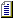 Конституция от 12.12.1993О внесении изменений и дополнений в Кодекс законов о труде Российской Федерации, Основы законодательства Российской Федерации об охране труда, Кодекс РСФСР об административных правонарушениях и ... (с изменениями на 30.12.2001) (фактически утратил силу)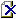 Федеральный закон от 18.07.1995 N 109-ФЗОсновы законодательства Российской Федерации об охране труда (с изменениями на 2 июля 1996 года) (утратил силу с 24 июля 1999 года на основании Федерального закона от 17.07.99 N 181-ФЗ), О повторном рассмотрении Основ законодательства Российской Федерации об охране труда, О порядке введения в действие Основ законодательства Российской Федерации об охране труда (с изменениями на 2 июля 1996 года) (утратило силу с 24 июля 1999 года на основании Федерального закона от 17 июля 1999 года N 181-ФЗ)Федеральный закон от 06.08.1993 N 5600-1Постановление Верховного Совета РФ от 06.08.1993 N 5601-1Основы законодательства (основные начала) от 06.08.1993 N 5600-1О внесении изменения в пункт 1 постановления Верховного Совета Российской Федерации "О порядке введения в действие Основ законодательства РФ об охране труда" (утратил силу с 24 июля 1999 года на основании Федерального закона от 17.07.99 N 181-ФЗ)Федеральный закон от 02.07.1996 N 84-ФЗОб обязательном социальном страховании от несчастных случаев на производстве и профессиональных заболеваний (с изменениями на 29 декабря 2004 года)Федеральный закон от 24.07.1998 N 125-ФЗО внесении изменений в статьи 5, 6 и 21 Федерального закона "Об основах охраны труда в Российской Федерации" Федеральный закон от 20.05.2002 N 53-ФЗО внесении изменений и дополнений в некоторые законодательные акты Российской Федерации в связи с принятием Федерального закона "О лицензировании отдельных видов деятельности"  (с изменениями на 29 декабря 2004 года)Федеральный закон от 10.01.2003 N 15-ФЗО внесении изменений в Кодекс Российской Федерации об административных правонарушениях и другие законодательные акты Российской Федерации, а также о признании утратившими силу некоторых положений законодательных актов Российской ФедерацииФедеральный закон от 09.05.2005 N 45-ФЗСсылается на На него ссылаются Разъяснение по вопросу применения ст.117 Налогового кодекса РФ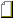 Письмо Минфина России от 27.09.2005 N 03-02-07/1-244О федеральном бюджете на 2006 годПроект нормативного акта N 211446-4Принят в первом чтении 22.09.2005Вопрос о необходимости постановки на учет в налоговых органахПисьмо Минфина России от 19.09.2005 N 03-02-07/1-236Учет в составе прочих расходов затрат на приобретение очков, выдаваемых работникам на основании аттестации рабочих местКонсультация от 05.08.2005 N МВ3317О вопросе постановки на учет организации и ее обособленных подразделенийПисьмо Минфина России от 05.08.2005 N 03-02-07/1-211О проведении проверки знаний персонала центральных комиссий Управлений по технологическому и экологическому надзору Федеральной службы по экологическому, технологическому и атомному надзоруПриказ Ростехнадзора от 25.07.2005 N 514О создании отраслевых аттестационных комиссий Федеральной службы по экологическому, технологическому и атомному надзоруПриказ Ростехнадзора от 06.07.2005 N 459О необходимости постановки на учет по месту нахождения обособленного подразделенияПисьмо Минфина России от 02.06.2005 N 03-02-07/1-132НДФЛ: компенсации, установленные коллективным договором работникам, занятым на работах с вредными условиями трудаКонсультация от 23.05.2005 N МВ3025Об организации работы по сбору и представлению информации по охране труда и техники безопасности в Федеральном агентстве по техническому регулированию и метрологииПриказ Ростехрегулирования от 14.05.2005 N 607О внесении изменений в Кодекс Российской Федерации об административных правонарушениях и другие законодательные акты Российской Федерации, а также о признании утратившими силу некоторых положений законодательных актов Российской ФедерацииФедеральный закон от 09.05.2005 N 45-ФЗО внесении изменений в Кодекс Российской Федерации об административных правонарушениях и другие законодательные акты Российской Федерации, а также о признании утратившими ..Проект нормативного акта N 71562-4Одобрен Советом Федерации 22.04.2005Учет затрат на обеспечение персонала гостиницы специальной и форменной одеждойКонсультация от 19.04.2005 N А3797О присоединении к отраслевому тарифному соглашению на 2005-2007 годыПисьмо Минздравсоцразвития России от 05.04.2005 N 133-МЗРасходы на приобретение средств личной гигиены и бытовой химии включаются в уменьшение налоговой базы по налогу на прибыль организаций в составе прочих расходовКонсультация от 28.03.2005 N МВ2736Об Отраслевом тарифном соглашении по строительству и промышленности строительных материалов Российской Федерации на 2005-2007 годыПисьмо Профсоюза работников строительства и промышленности строительных материалов Российской Федерации от 11.03.2005 N 55-3Комментарий к Градостроительному кодексу Российской Федерации / Л.Е.Бандорин и др.; под ред. С.А.Боголюбова.Комментарий, разъяснение, статья от 01.01.2005М.: ТК Велби, Изд-во Проспект, 2005Об обеспечении требовании охраны труда и техники безопасности на предприятиях промышленности и энергетикиПриказ Минпромэнерго России от 28.12.2004 N 182Об утверждении методических рекомендаций по составлению смет расходов на содержание охраны на искусственных сооружениях (мосты, тоннели, противолавинные галереи) федеральных автомобильных дорог (с изменениями на 24 января 2005 года)Распоряжение Росавтодора (Федерального дорожного агентства) от 20.12.2004 N ОБ-425-рО постановке на учет в налоговом органе по месту осуществления деятельностиПисьмо Минфина России от 14.12.2004 N 03-02-07/82Расходы на нештатные аварийно-спасательные службыКонсультация от 28.10.2004 N Э4916Если организация создает стационарные рабочие места вне места своего нахождения, она создает обособленное подразделение и должна встать на учет в налоговом органе по месту его нахожденияКонсультация от 25.10.2004 N А3644О постановке на налоговый учетПисьмо Минфина России от 25.10.2004 N 03-02-07/57Об утверждении Методических рекомендаций по определению технических требований к комплектам для защиты от воздействия электрической дугиПриказ Минпромэнерго России от 21.10.2004 N 128Постановка на учет: строительно-монтажные работы, выполняемые организацией, ведутся более одного месяца в других субъектах РФКонсультация от 02.08.2004 N МВ3240Если деятельность организации приводит к созданию обособленного подразделения, то она обязана встать на учет в налоговых органах по месту нахождения каждого обособленного подразделенияКонсультация от 02.08.2004 N МВ3244О внесении изменений в Кодекс Российской Федерации об административных правонарушениях и другие законодательные акты Российской Федерации, а также о признании утратившими силу некоторых положений законодательства ..Проект нормативного акта N 71562-4Принят в первом чтении 07.07.2004Об утверждении Положения об организации обучения по охране труда и проверки знаний требований охраны труда работников открытого акционерного общества "Российские железные дороги"Распоряжение ОАО "РЖД" от 11.06.2004 N 2529рВ случае если персонал организации осуществляет работы на территориях, расположенных вне места регистрации организации, находясь в командировке, срок которой превышает один месяц, то эта деятельность подпадает под определение обособленного подразделенияКонсультация от 12.05.2004 N Э4271Учет операций по переработке давальческого сырьяКонсультация от 06.05.2004 N А3072О признании одного рабочего места обособленным подразделениемПисьмо МНС России от 29.04.2004 N 09-3-02/1912Комментарий к Кодексу Российской Федерации об административных правонарушениях. / И. И.Веремеенко, Н.Г.Салищева, Е.Н.Сидоренко и др.; Отв. ред. Е.Н.Сидоренко - 4-е издание, перераб. и доп.Комментарий, разъяснение, статья от 02.04.2004М.: ТК Велби, Изд-во Проспект, 2004Регистрация обособленных подразделенийКонсультация от 01.04.2004 N А2938Отнесение расходов на форменную одеждуКонсультация от 19.03.2004 N Э4124МУ 2.2.8.1893-04 Обнаружение локализации подсоса воздуха в подмасочное пространство средств индивидуальной защиты органов дыхания с помощью люминесцирующих аэрозолейМетодические указания от 03.03.2004 N 2.2.8.1893-04Постановление Главного государственного санитарного врача РФ от 03.03.2004Нормы, правила и нормативы органов государственного надзораОб обеспечении терминологического единства нормативной и правовой базы в области промышленной безопасностиУказание Госгортехнадзора России от 27.02.2004 N У-6Если организация создает стационарные (на срок более одного месяца) рабочие места вне места своего нахождения, она создает обособленное подразделение и должна встать на учет в налоговом органе по месту его нахожденияКонсультация от 20.02.2004 N Э4033О законодательстве Российской Федерации в области охраны трудаПисьмо Минкультуры РФ от 09.02.2004 N 9-01-16/34Отраслевое соглашение по учреждениям системы Министерства образования Российской Федерации на 2004-2006 годыПриказ Минобразования России от 02.02.2004 N 572-ВЯОб утверждении и реализации программы Минобразования России на 2004-2007 годы "Безопасность образовательного учреждения"Приказ Минобразования России от 12.01.2004 N 31Государственный доклад "О санитарно-эпидемиологической обстановке в Российской Федерации в 2003 году"Государственный доклад от 01.01.2004Комментарий к Трудовому кодексу Российской Федерации / М. О. Буянова, К. Н. Гусов, М. Л. Захаров и др.; Отв. ред. К. Н. Гусов. - 4-е издание, перераб. и доп.Комментарий, разъяснение, статья от 01.01.2004М. : ТК Велби, Изд-во Проспект, 2004Комментарий к Уголовному кодексу Российской Федерации / Ю. В. Грачева, Л. Д. Ермакова, Г. А. Есаков и др.; Отв. ред. А. И. Рарог - 2-е изд., переработанное и дополненноеКомментарий, разъяснение, статья от 01.01.2004М.: ТК Велби, Изд-во Проспект, 2004Учебные планы и программы для обучения машинистов автомобильных подъемников (вышек) на курсах целевого назначенияПриказ Минэнерго России от 11.12.2003Заказчик государственной экспертизы условий труда в случае несогласия с экспертным заключением может обжаловать его в судебном порядкеКонсультация от 02.12.2003 N Ю4570О результатах технического расследования причин аварии, произошедшей 23 октября 2003 года на шахте "Западная" ООО "Компания "Ростовуголь"Постановление Госгортехнадзора России от 02.12.2003 N 111О сертификации работ по охране труда в организацияхПисьмо Минтруда России от 01.12.2003 N 1283-7Об итогах исполнения постановления коллегии от 19.11.2003 по итогам расследования причин и обстоятельств аварии на шахте "Западная" ООО "Компания "Ростовуголь"Указание Госгортехнадзора России от 27.11.2003 N У-122Постановка на учет в налоговом органе по месту нахождения каждого своего обособленного подразделенияКонсультация от 02.11.2003 N А2422МДС 12-16.2003 Рекомендации по разработке локальных нормативных актов (стандартов предприятий), применяемых в системе управления охраной труда строительной организацииПостановление Госстроя России от 13.10.2003 N 183МДС от 13.10.2003 N 12-16.2003Инструктивно-методические документыФорма с логотипомКонсультация от 09.10.2003 N А2349Налог на прибыль: расходы организации по очистке питьевой воды, предназначенной для сотрудниковКонсультация от 01.10.2003 N МВ952Налог на прибыль при наличии обособленных подразделенийКонсультация от 25.07.2003 N Э3384Порядок уплаты налога на имущество предприятий организациями, имеющими имущество, расположенное за пределами места государственной регистрацииКонсультация от 25.07.2003 N Э3402Обособленное подразделение может считаться созданным с того момента, когда работники приступили к исполнению своих трудовых обязанностейКонсультация от 17.07.2003 N Ю3847О мерах по реализации Рекомендаций Третьего Всероссийского совещания по охране трудаПриказ Госгортехнадзора России от 11.07.2003 N 239-кРуководство по оценке профессионального риска для здоровья работников. Организационно-методические основы, принципы и критерии оценки. 2.2. Гигиена трудаПриказ Главного государственного санитарного врача РФ от 24.06.2003Р 2.2.1766-03 Руководство по оценке профессионального риска для здоровья работников. Организационно-методические основы, принципы и критерии оценкиР от 24.06.2003 N 2.2.1766-03Постановление Главного государственного санитарного врача РФ от 24.06.2003Нормы, правила и нормативы органов государственного надзораОб утверждении Правил по охране труда при хранении плодоовощной продукцииПриказ Минсельхоза России от 20.06.2003 N 898Об утверждении Правил по охране труда в масложировой промышленностиПриказ Минсельхоза России от 20.06.2003 N 893Об утверждении Правил по охране труда на послеуборочной доработке и хранении семян сахарной свеклыПриказ Минсельхоза России от 20.06.2003 N 887Об утверждении Правил по охране труда при производстве спирта, водки, коньяка, вин, пива и соковПриказ Минсельхоза России от 20.06.2003 N 892Об утверждении Правил по охране труда при производстве хлебопекарных дрожжейПриказ Минсельхоза России от 20.06.2003 N 895Об утверждении Правил по охране труда при эксплуатации объектов очистки сточных вод организаций, перерабатывающих сельскохозяйственное сырьеПриказ Минсельхоза России от 20.06.2003 N 891Об утверждении Правил по охране труда в хлебопекарной и макаронной промышленностиПриказ Минсельхоза России от 20.06.2003 N 896ПОТ Р от 20.06.2003 N О-015-2003Об утверждении Положения о Системе сертификации  в области пожарной безопасности в Российской Федерации и Порядка проведения сертификации продукции в области пожарной безопасности Российской Федерации (с изменениями на 10 декабря 2004 года)Приказ МЧС России от 18.06.2003 N 312Об утверждении Правил работы с персоналом в организациях нефтепродуктообеспечения Российской ФедерацииПриказ Минэнерго России от 17.06.2003 N 225Об утверждении Межотраслевых правил по охране труда при эксплуатации промышленного транспорта (конвейерный, трубопроводный и другие транспортные средства непрерывного действия)Постановление Минтруда России от 17.06.2003 N 36ПОТ Р от 17.06.2003 N М-029-2003О введении в действие санитарно-эпидемиологических правил и нормативов СанПиН 2.2.3.1385-03Постановление Главного государственного санитарного врача РФ от 11.06.2003 N 142СанПиН от 11.06.2003 N 2.2.3.1385-03Нормы, правила и нормативы органов государственного надзораО введении в действие санитарных правил и нормативов - СанПиН 2.2.3.1384-03Постановление Главного государственного санитарного врача РФ от 11.06.2003 N 141СанПиН от 11.06.2003 N 2.2.3.1384-03Нормы, правила и нормативы органов государственного надзораОб утверждении Правил устройства и безопасной эксплуатации подъемников (вышек)Постановление Госгортехнадзора России от 11.06.2003 N 87ПБ от 11.06.2003 N 10-611-03Нормы, правила и нормативы органов государственного надзораОб утверждении Межотраслевых правил по охране труда при переработке пластмассПостановление Минтруда России от 02.06.2003 N 30ПОТ Р от 02.06.2003 N М-028-2003Об утверждении Межотраслевых правил по охране труда при эксплуатации газового хозяйства организацийПостановление Минтруда России от 12.05.2003 N 27ПОТ Р от 12.05.2003 N М-026-2003Об утверждении Межотраслевых правил по охране труда на автомобильном транспортеПостановление Минтруда России от 12.05.2003 N 28ПОТ Р от 12.05.2003 N М-027-2003Об утверждении Положения о проведении государственной экспертизы условий труда в Российской Федерации (с изменениями на 1 февраля 2005 года)Постановление Правительства РФ от 25.04.2003 N 244Об Отраслевом соглашении между Федерацией профсоюзов рабочих и служащих Вооруженных Сил России и Министерством обороны Российской Федерации на 2003-2005 годыПриказ Минобороны России от 16.04.2003 N 125О введении в действие СП 2.6.1.1282-03Постановление Главного государственного санитарного врача РФ от 15.04.2003 N 48Санитарные правила (СП) от 15.04.2003 N 2.6.1.1282-03Об утверждении и введении в действие Правил по охране труда при работах на линейных сооружениях кабельных линий передачиПриказ Минсвязи России от 10.04.2003 N 39ПОТ Р от 10.04.2003 N О-45-009-2003Расходы на приобретение спецодеждыКонсультация от 25.03.2003 N Э2804Об утверждении Правил сертификации электрооборудования для взрывоопасных средПостановление Госстандарта России от 19.03.2003 N 28/10Постановление Госгортехнадзора России от 19.03.2003 N 28/10ПБ от 19.03.2003 N 03-538-03Учет расходов по приобретению спецодежды и инструмента для монтажниковКонсультация от 17.03.2003 N А1859Постановка на налоговый учет подразделений фирмыКонсультация от 28.02.2003 N Э2608РД 153-34.0-03.420-2002 Правила охраны труда при эксплуатации и техническом обслуживании автомобилей и других транспортных средств на пневмоходу в энергетикеРД от 15.03.2002 N 153-34.0-03.420-2002СО от 19.02.2002 N 34.03.420-2002Приказ Минэнерго России от 15.03.2002Приказ РАО ЕЭС от 19.02.2003Нормативные документы, принимаемые отраслевыми министерствамиОб утверждении Правил по охране труда при проведении мелиоративных работПриказ Минсельхоза России от 10.02.2003 N 50Об утверждении Правил по охране труда в кондитерской промышленностиПриказ Минсельхоза России от 10.02.2003 N 48Об утверждении Правил по охране труда в табачной промышленностиПриказ Минсельхоза России от 10.02.2003 N 51Об утверждении Правил по охране труда для организаций крахмалопаточной промышленностиПриказ Минсельхоза России от 10.02.2003 N 52О введении в действие Пособия по охране труда главному инженеру ДРСУ (ДЭП)Распоряжение Минтранса России от 29.01.2003 N ОС-36-рО введении в действие Пособия по охране труда дорожному мастеруРаспоряжение Минтранса России от 29.01.2003 N ОС-37-рПособие по охране труда дорожному мастеруРаспоряжение Минтранса России от 29.01.2003 N ОС-37-рНормативные документы, принимаемые отраслевыми министерствамиПособие по охране труда главному инженеру ДРСУ (ДЭП)Распоряжение Минтранса России от 29.01.2003 N ОС-36-рНормативные документы, принимаемые отраслевыми министерствамиМУ 2.1.7.1185-03 Сбор, транспортирование, захоронение асбестсодержащих отходовМетодические указания от 23.01.2003 N 2.1.7.1185-03Постановление Главного государственного санитарного врача РФ от 23.01.2003Нормы, правила и нормативы органов государственного надзораОб оплате расходов на проведение обязательных предварительных и периодических медицинских осмотровПисьмо ФОМС России от 21.01.2003 N 207/30-3/иОб утверждении Порядка обучения по охране труда и проверки знаний требований охраны труда работников организацийПостановление Минтруда России от 13.01.2003 N 1/29Постановление Минобразования России от 13.01.2003 N 1/29О внесении изменений и дополнений в некоторые законодательные акты Российской Федерации в связи с принятием Федерального закона "О лицензировании отдельных видов деятельности"  (с изменениями на 29 декабря 2004 года)Федеральный закон от 10.01.2003 N 15-ФЗО Своде правил "Безопасность труда в строительстве. Отраслевые типовые инструкции по охране труда"Постановление Госстроя России от 08.01.2003 N 2Свод правил (СП) от 08.01.2003 N 12-135-2003Своды правил по проектированию и строительствуКомментарий к части второй Налогового кодекса Российской Федерации / Н.Р.Вильчур, Ю.Г.Давыдов, А.В.Зимин и др.; Отв. ред. Н.Р.Вильчур, А.В.ЗиминКомментарий, разъяснение, статья от 01.01.2003ООО “Издательство Проспект”, 2003Об утверждении и введении в действие Правил по охране труда в подразделениях Государственной противопожарной службы МЧС России (ПОТРО-01-2002")Приказ МЧС России от 31.12.2002 N 630ПОТ Р от 31.12.2002 N О-01-2002О введении в действие учебно-методического пособия "Безопасность труда при строительстве и содержании автомобильных дорог"Распоряжение Минтранса России от 31.12.2002 N ОС-1179-рО проведении смотра-конкурса на лучшее состояние условий, охраны и безопасности трудаПриказ МПР России от 30.12.2002 N 926Строительная площадка, находящаяся на территории другого субъекта Российской Федерации, признается обособленным подразделениемКонсультация от 29.12.2002 N Э2664Об утверждении и введении в действие "Правил по охране труда при работах на радиорелейных линиях связи"Приказ Минсвязи России от 25.12.2002 N 148ПОТ Р от 25.12.2002 N О-45-010-2002Расходы по приобретению спецодежды, спецобуви и защитных приспособленийКонсультация от 25.12.2002 N Э2445О реализации "Положения об уполномоченном лице по охране труда общероссийского профсоюза работников связи Российской Федерации"Указание Минсвязи России от 25.12.2002 N 8453Указание общероссийского профсоюза работников связи РФ от 24.12.2002 N 904Об утверждении Методических рекомендаций по применению главы 25 "Налог на прибыль организаций" части второй Налогового кодекса Российской Федерации (с изменениями на 27 октября 2003 года) (утратил силу)Приказ МНС России от 20.12.2002 N БГ-3-02/729Об утверждении Методических рекомендаций по разработке государственных нормативных требований охраны труда (не нуждается в госрегистрации)Постановление Минтруда России от 17.12.2002 N 80ПОТ РО 001-2002 Правила по охране труда для полиграфических организацийПриказ МПТР России от 04.12.2002 N 237ПОТ Р от 04.12.2002 N О-001-2002Положение об организации обучения и проверки знаний по охране труда на федеральном железнодорожном транспортеПриказ МПС России от 20.11.2002 N ЦБТ-924О порядке представления статистических отчетов о травматизме на производстве, профессиональных заболеваниях и состоянии условий труда на авиапредприятиях и в организациях гражданской авиации за 2002 год (утратило силу)Распоряжение Минтранса России от 24.10.2002 N НА-362рО внесении изменений в Постановление Администрации области от 17.01.96 № 5Постановление Правительства Кировской области от 03.09.2002 N 25/309Частное охранное предприятие подлежит постановке на учет в налоговом органе по месту нахождения своего обособленного подразделенияКонсультация от 30.08.2002 N Э1922О государственной регистрации Системы сертификации работ по охране труда в организациях и ее знака соответствияПостановление Госстандарта России от 30.08.2002 N 83Об утверждении Межотраслевых правил по охране труда при эксплуатации водопроводно-канализационного хозяйстваПостановление Минтруда России от 16.08.2002 N 61ПОТ Р от 16.08.2002 N М-025-2002Об утверждении Межотраслевых правил по охране труда при газоплазменной обработке материаловПостановление Минтруда России от 14.08.2002 N 55ПОТ Р от 14.08.2002 N М-023-2002Об утверждении Межотраслевых правил по охране труда при работе с эпоксидными смолами и материалами на их основеПостановление Минтруда России от 14.08.2002 N 56ПОТ Р от 14.08.2002 N М-024-2002О Номенклатуре продукции и услуг (работ), подлежащих обязательной сертификации и Номенклатуре продукции, соответствие которой может быть подтверждено декларацией о соответствии (с изменениями на 13 октября 2004 года)Постановление Госстандарта России от 30.07.2002 N 64Об утверждении Методических рекомендаций по порядку исчисления и уплаты единого социального налога (с изменениями на 26 мая 2003 года) (утратил силу на основании приказа МНС России от 23.01.2004 N БГ-3-05/38)Приказ МНС России от 05.07.2002 N БГ-3-05/344Постановка на налоговый учет охранного предприятияКонсультация от 28.06.2002 N Э1510Об утверждении Правил устройства и безопасной эксплуатации строительных подъемниковПостановление Госгортехнадзора России от 25.06.2002 N 37ПБ от 25.06.2002 N 10-518-02Учет расходов на приобретение спецодеждыКонсультация от 24.06.2002 N Э1831Об утверждении Межотраслевых правил по охране труда при проведении работ по пайке и лужению изделийПостановление Минтруда России от 17.06.2002 N 41ПОТ Р от 17.06.2002 N М-022-2002О внесении изменений в статьи 5, 6 и 21 Федерального закона "Об основах охраны труда в Российской Федерации"Указание Минсвязи России от 06.06.2002 N 38-уОб утверждении состава и положения о межведомственной комиссии по охране труда Кировской области (с изменениями на 17 мая 2005 года)Постановление Правительства Кировской области от 04.06.2002 N 18/201ГОСТ Р 12.0.006-2002 ССБТ. Общие требования к системе управления охраной труда в организации (с Изменением N 1)Постановление Госстандарта России от 29.05.2002 N 221-стГОСТ Р от 29.05.2002 N 12.0.006-2002Государственные стандарты и другие документы Госстандарта РоссииО внесении изменений в статьи 5, 6 и 21 Федерального закона "Об основах охраны труда в Российской Федерации" Федеральный закон от 20.05.2002 N 53-ФЗСтоимость средств индивидуальной защиты, выдаваемых работникам в пределах установленных норм, не подлежит обложению единым социальным налогом (взносом)Консультация от 13.05.2002 N Э2528Об утверждении Межотраслевых правил по охране труда при эксплуатации нефтебаз, складов ГСМ, стационарных и передвижных автозаправочных станцийПостановление Минтруда России от 06.05.2002 N 33ПОТ Р от 06.05.2002 N М-021-2002О направлении перечня нормативных документовПисьмо ФСС России от 25.04.2002 N 02-18/10-2975О создании Системы сертификации работ по охране труда в организацияхПостановление Минтруда России от 24.04.2002 N 28Об утверждении Изменений и дополнений "Положения о Системе сертификации ГОСТ Р"Постановление Госстандарта России от 22.04.2002 N 30О Федеральном законе "О внесении изменений в статьи 5, 6 и 21 Федерального закона "Об основах охраны труда в Российской Федерации" (проект N 125085-3) Постановление Государственной Думы Федерального Собрания России от 19.04.2002 N 2670-III ГДВ случае, если организация создает стационарные (на срок более одного месяца) рабочие места вне места своего нахождения, то она создает обособленное подразделение и, как следствие, должна встать на учет в налоговом органе по месту его нахожденияКонсультация от 18.04.2002 N МВ634О проекте федерального закона N 125085-3 "О внесении изменений в статьи 5, 6 и 21 Федерального закона "Об основах охраны труда в Российской Федерации" Постановление Государственной Думы Федерального Собрания России от 17.04.2002 N 2659-III ГДОтраслевое тарифное соглашение по таможенным органам Российской Федерации на 2002-2004 годыСоглашение от 12.04.2002Налог на имущество предприятий уплачивается со стоимости недвижимого имущества по месту нахождения организацииКонсультация от 01.04.2002 N А1338Рекомендации оценки качества работ по аттестации рабочих мест по условиям труда на предприятиях железнодорожного транспортаПриказ МПС России от 25.03.2002 N ЦБТ-10Отраслевое тарифное соглашение по дорожному хозяйству на 2002 - 2004 годыСоглашение от 22.03.2002О Программе оптимизации условий и охраны труда работников системы Министерства здравоохранения Российской Федерации на 2002-2005 годыПисьмо Минздрава РФ от 15.03.2002 N 2510/2413-02-32РД 153-34.0-03.420-2002 Правила охраны труда при эксплуатации и техническом обслуживании автомобилей и других транспортных средств на пневмоходу в энергетикеРД от 15.03.2002 N 153-34.0-03.420-2002СО от 19.02.2002 N 34.03.420-2002Приказ Минэнерго России от 15.03.2002Приказ РАО ЕЭС от 19.02.2003Нормативные документы, принимаемые отраслевыми министерствамиОб исчислении и уплате налогов по месту нахождения обособленных подразделенийКонсультация от 27.02.2002 N А1369Об утверждении Методических рекомендаций по применению главы 25 "Налог на прибыль организаций" части второй Налогового кодекса Российской Федерации (утратил силу на основании приказа МНС России от 20.12.2002 N БГ-3-02/729)Приказ МНС России от 26.02.2002 N БГ-3-02/98О календаре рассмотрения вопросов Государственной Думой с 6 по 22 марта 2002 годаПостановление Государственной Думы Федерального Собрания России от 22.02.2002 N 2498-III ГДО введении в действие санитарных правил СП 2.5.1.1107-02Постановление Главного государственного санитарного врача РФ от 21.02.2002 N 7Санитарные правила (СП) от 21.02.2002 N 2.5.1.1107-02РД 153-34.0-03.420-2002 Правила охраны труда при эксплуатации и техническом обслуживании автомобилей и других транспортных средств на пневмоходу в энергетикеРД от 15.03.2002 N 153-34.0-03.420-2002СО от 19.02.2002 N 34.03.420-2002Приказ Минэнерго России от 15.03.2002Приказ РАО ЕЭС от 19.02.2003Нормативные документы, принимаемые отраслевыми министерствамиОрганизация, имеющая сеть магазинов, должна встать на учет в налоговом органе по месту нахождения каждого магазинаКонсультация от 14.02.2002 N МВ642Об охране труда в Министерстве природных ресурсов Российской ФедерацииПриказ МПР России от 05.02.2002 N 52Об отраслевых тарифных соглашениях и проекте программы оптимизации условий и охраны труда работников здравоохранения на 2002-2005 годыРешение коллегии Минздрава России от 05.02.2002 N 2Об усилении мер безопасности при эксплуатации зданий, инженерных коммуникаций, медицинской техники в учреждениях здравоохраненияПисьмо Минздрава РФ от 29.01.2002 N 2510/931-02-32О Типовой инструкции по охране труда для персонала отделений радионуклидной диагностикиПриказ Минздрава России от 28.01.2002 N 20О Типовой инструкции по охране труда для персонала отделений лучевой терапииПриказ Минздрава России от 28.01.2002 N 18О Типовой инструкции по охране труда для персонала рентгеновских отделенийПриказ Минздрава России от 28.01.2002 N 19Специальная и форменная одежда, предназначенная для выдачи работникам организацией, не относится к основным средствам и учитывается в организациях в составе средств в обороте независимо от стоимости и срока полезного использованияКонсультация от 25.01.2002 N Э1234О нормативных правовых актах по охране трудаПисьмо ГТК России от 24.01.2002 N 04-517/2839О постановке на налоговый учет по месту оказания охранных услугПисьмо Минфина России от 18.01.2002 N 04-01-10/1-5О календаре рассмотрения вопросов Государственной Думой с 16 по 25 января 2002 года Постановление Государственной Думы Федерального Собрания России от 16.01.2002 N 2317-III ГДО проекте федерального закона N 125085-3 "О внесении изменений в статьи 5, 6 и 21 Федерального закона "Об основах охраны труда в Российской Федерации" Постановление Государственной Думы Федерального Собрания России от 16.01.2002 N 2322-III ГДОб утверждении отраслевой программы улучшения условий труда, учебы и охраны труда на 2001-2003 годыПриказ Минобразования России от 15.01.2002 N 76Служба охраны труда на предприятииКонсультация от 08.01.2002 N Ю1404Комментарий к главе 25 Налогового кодекса РФ "Налог на прибыль" (постатейный) / О.А.КраснопероваКомментарий, разъяснение, статья от 01.01.2002М.: ООО "ТК Велби", 2002О внесении изменения в Положение о Министерстве труда и социального развития Российской Федерации (утратило силу на основании постановления Правительства Российской Федерации от 01.02.2005 N 49)Постановление Правительства РФ от 29.12.2001 N 919Отнесение средств, перечисляемых профсоюзу, на охрану трудаКонсультация от 28.12.2001 N Э1075О формировании себестоимости продукции (работ, услуг) для целей обложения налогом на прибыльПисьмо Минфина России от 24.12.2001 N 04-02-05/1/216Информация о соблюдении законодательства об охране трудаПисьмо Рострудинспекции от 07.12.2001 N 2780-18/09-04Постановка на налоговый учет по месту нахождения обособленного подразделенияКонсультация от 30.11.2001 N Э483О календаре рассмотрения вопросов Государственной Думой с 13 по 27 декабря 2001 года Постановление Государственной Думы Федерального Собрания России от 29.11.2001 N 2147-III ГДКомментарий к Налоговому кодексу Российской Федерации части первой и второй /Изд.2-е, перераб.и доп./М.Л.Захаров и [др.]. Под ред. С.В.Земляченко (часть первая), Р.Ф.Захарова (часть вторая)Комментарий, разъяснение, статья от 11.11.2001Издательство "Проспект", 2001Компенсационные выплатыКонсультация от 29.10.2001 N Э799ПОТ Р М-020-2001 Межотраслевые правила по охране труда при электро- и газосварочных работахПостановление Минтруда России от 09.10.2001 N 72ПОТ Р от 09.10.2001 N М-020-2001Нормы, правила и нормативы органов государственного надзораРД 153-34.0-03.107-2001 Типовое положение о кабинете охраны труда в организациях электроэнергетикиРД от 27.09.2001 N 153-34.0-03.107-2001СО от 27.09.2001 N 34.03.107-2001Приказ РАО ЕЭС от 27.09.2001Нормативные документы, принимаемые отраслевыми министерствамиО порядке отнесения на себестоимость продукции средств, перечисленных предприятием профсоюзуПисьмо Минфина России от 18.09.2001 N 04-02-05/1/175О внесении изменения в Положение о Министерстве труда и социального развития Российской Федерации (утратило силу на основании постановления Правительства Российской Федерации от 01.02.2005 N 49)Постановление Правительства РФ от 06.09.2001 N 663Постановка на налоговый учет организации, выполняющей проектно-изыскательские работы в различных регионах страныПисьмо Минфина России от 28.08.2001 N 04-01-10/3-87РД 02-419-01 Типовая инструкция по охране труда для государственных инспекторов, осуществляющих надзор за эксплуатацией грузоподъемных машинПриказ Госгортехнадзора России от 23.08.2001 N 113РД от 23.08.2001 N 02-419-01Нормы, правила и нормативы органов государственного надзораО внесении в Государственную Думу Федерального Собрания проекта федерального закона "О внесении изменений в статьи 5, 6 и 21 Федерального закона "Об основах охраны труда в Российской Федерации" и назначении официального представителя Правительства...Распоряжение Правительства РФ от 21.08.2001 N 1084-рОб утверждении отраслевого стандарта "Управление oxpaной труда и обеспечением безопасности образовательного процесса в системе Минобразования России. Основные положения. ОСТ-01-2001" (не применяется в связи с отказом в госрегистрации)Приказ Минобразования России от 14.08.2001 N 2953Об утверждении Положения о порядке проведения инструктажа, обучения и проверки знаний по охране труда и пожарной безопасности сотрудников (работников) таможенных органов Российской ФедерацииПриказ ГТК России от 07.08.2001 N 772Об утверждении Плана законопроектной деятельности Правительства Российской Федерации на III и IV кварталы 2001 годаРаспоряжение Правительства РФ от 02.08.2001 N 1028-рРД 153-39.2-080-01 Правила технической эксплуатации автозаправочных станцийПриказ Минэнерго России от 01.08.2001 N 229РД от 01.08.2001 N 153-39.2-080-01Нормативные документы, принимаемые отраслевыми министерствамиПОТ Р М-018-2001 Межотраслевые правила по охране труда при нанесении металлопокрытийПостановление Минтруда России от 26.07.2001 N 59ПОТ Р от 26.07.2001 N М-018-2001Нормативные документы, принимаемые отраслевыми министерствамиО принятии строительных норм и правил Российской Федерации "Безопасность труда в строительстве. Часть I. Общие требования"Постановление Госстроя России от 23.07.2001 N 80СНиП от 23.07.2001 N 12-03-2001Об утверждении и введении в действие Правил по охране труда в морских рыбных портах (не применяется в связи с отказом в госрегистрации)Приказ Госкомрыболовства России от 17.07.2001 N 215Об утверждении Методических рекомендаций по проведению государственной экспертизы условий труда при лицензировании отдельных видов деятельностиПостановление Минтруда России от 02.07.2001 N 53О правовых основах охраны труда в системе Министерства культуры Российской ФедерацииПисьмо Минкультуры РФ от 27.06.2001 N 01-121/16-27Об обложении ЕСН спецодежды и других средств индивидуальной защитыПисьмо МНС России от 05.06.2001 N 07-4-04/968-П464РД 153-34.0-03.298-2001 Типовая инструкция по охране труда для пользователей ПЭВМ в электроэнергетикеРД от 17.05.2001 N 153-34.0-03.298-2001Приказ Минэнерго России от 17.05.2001Нормативные документы, принимаемые отраслевыми министерствамиО налоге на имущество предприятийПисьмо МНС России от 11.05.2001 N 04-4-05/113-М905О Разъяснениях по применению Изменений и дополнений N 5 Инструкции Госналогслужбы России от 08.07.95 N 33 "О налоге на имущество предприятий" (фактически не применяется)Письмо МНС России от 27.04.2001 N ВТ-6-04/350РД 153-34.0-03.205-2001 Правила безопасности при обслуживании гидротехнических сооружений и гидромеханического оборудования энергоснабжающих организацийПриказ Минэнерго России от 13.04.2001 N 113РД от 13.04.2001 N 153-34.0-03.205-2001Нормативные документы, принимаемые отраслевыми министерствамиОб утверждении Методических рекомендаций по разработке государственных нормативных требований охраны труда (отменено в связи с отказом в госрегистрации на основании постановления Минтруда России от 11.12.2002 N 79)Постановление Минтруда России от 06.04.2001 N 30О выполнении Отраслевого тарифного соглашения за 2000 годПостановление коллегии Минсвязи России от 03.04.2001 N 3-1/1О порядке отнесения на себестоимость продукции расходов на проведение медицинских осмотровПисьмо Минфина России от 03.04.2001 N 04-02-05/1/72Об утверждении Основных критериев оценки соответствия деятельности организаций на территории Кировской области требованиям законодательных, нормативных правовых актов и других документов по охране трудаПостановление Администрации Кировской области от 26.03.2001 N 93О Методических рекомендациях для использования в практической работе при осуществлении контроля за правомерностью использования налогоплательщиками льгот по налогу на имущество предприятий (фактически не применяется)Письмо МНС России от 11.03.2001 N ВТ-6-04/197О системе сертификации алмазного и абразивного инструментаПостановление Госстандарта России от 26.02.2001 N 22Об утверждении Правил по охране труда в таможенных органах (с изменениями на 8 апреля 2004 года)Приказ ГТК России от 21.02.2001 N 190О внесении изменений в постановление Губернатора области от 31.01.2000 № 28 (утратил силу в соответствии с п. 7 постановления Правительства Кировской области от 04.02.2003 г. № 35/29)Постановление Администрации Кировской области от 20.02.2001 N 49Отраслевое тарифное соглашение между центральным комитетом Общероссийского профсоюза работников связи Российской Федерации и Министерством Российской Федерации по связи и информатизации на 2001 - 2002 годы (утратило силу)Соглашение от 12.02.2001 N 3/169 от 15.02.2001 N 937Об оказании методической помощи в создании кабинетов и уголков охраны трудаПриказ Госгортехнадзора России от 14.02.2001 N 16Отраслевое тарифное соглашение между центральным комитетом Общероссийского профсоюза работников связи Российской Федерации и Министерством Российской Федерации по связи и информатизации на 2001 - 2002 годы (утратило силу)Соглашение от 12.02.2001 N 3/169 от 15.02.2001 N 937Об утверждении постоянно действующей комиссии Министерства Российской Федерации по связи и информатизации по проверке знаний по охране труда руководителей и специалистов подведомственных организацийПриказ Минсвязи России от 01.02.2001 N 12Об утверждении межотраслевых нормативов численности работников службы охраны труда в организациях (не нуждается в госрегистрации)Постановление Минтруда России от 22.01.2001 N 10Об утверждении Рекомендаций по организации работы кабинета охраны труда и уголка охраны трудаПостановление Минтруда России от 17.01.2001 N 7ПОТ Р М-016-2001, РД 153-34.0-03.150-00 Межотраслевые правила по охране труда (правила безопасности) при эксплуатации электроустановок (с Изменениями и дополнениями)Приказ Минэнерго России от 27.12.2000 N 163Постановление Минтруда России от 05.01.2001 N 3РД от 05.01.2001 N 153-34.0-03.150-00ПОТ Р от 27.12.2000 N М-016-2001Нормативные документы, принимаемые отраслевыми министерствамиОтраслевое тарифное соглашение по железнодорожному транспорту на 2001-2003 годы (с изменениями на 29 сентября 2003 года)Соглашение от 01.01.2001Об утверждении Плана подготовки проектов федеральных законов на 2001 год (с изменениями на 17 апреля 2001 года) (утратило силу на основании распоряжения Правительства Российской Федерации от 02.08.2001 N 1028-р)Распоряжение Правительства РФ от 30.12.2000 N 1875-рОб Отраслевом тарифном соглашении на 2001-2003 годыУказание МПС России от 29.12.2000 N 332уМетодические указания по проведению комплексной проверки деятельности государственной инспекции трудаПриказ Минтруда России от 27.12.2000Отраслевое тарифное соглашение между Профсоюзом работников общего машиностроения Российской Федерации и Российским авиационно-космическим агентством на 2001 годСоглашение от 27.12.2000ПОТ Р М-016-2001, РД 153-34.0-03.150-00 Межотраслевые правила по охране труда (правила безопасности) при эксплуатации электроустановок (с Изменениями и дополнениями)Приказ Минэнерго России от 27.12.2000 N 163Постановление Минтруда России от 05.01.2001 N 3РД от 05.01.2001 N 153-34.0-03.150-00ПОТ Р от 27.12.2000 N М-016-2001Нормативные документы, принимаемые отраслевыми министерствамиО проведении в г.Москве с 22.01.2001 по 26.01.2001 семинара на тему: "Организация работы по охране труда, вопросы аттестации рабочих мест, сертификации и обязательного страхования от несчастных случаев"Письмо Госстроя России от 13.12.2000 N ИЗ-5741/14О проведении в г.Москве с 09.04.2001 по 13.04.2001 семинара на тему: "Организация работы по охране труда, вопросы аттестации рабочих мест, сертификации и обязательного страхования от несчастных случаев"Письмо Госстроя России от 13.12.2000 N ИЗ-5731/14Отраслевое тарифное соглашение по организациям Министерства российской федерации по делам гражданской обороны, чрезвычайным ситуациям и ликвидации последствий стихийных бедствий на 2001-2003 годы (утратило силу)Соглашение от 02.12.2000Об утверждении рекомендаций по организации деятельности органов, осуществляющих государственную экспертизу условий труда в Российской ФедерацииПостановление Минтруда России от 30.11.2000 N 86О принятии изменения N 1 к СНиП 12-03-99 (отменено  на основании постановления Госстроя России от 14.05.2001 N 47)Постановление Госстроя России от 26.10.2000 N 107Об утверждении Положения об организации работы по охране труда в отрасли "Связь"Приказ Минсвязи России от 26.10.2000 N 187ПОТ Р М-013-2000 Межотраслевые правила по охране труда при химической чистке, стиркеПриказ Минтруда России от 16.10.2000 N 75ПОТ Р от 16.10.2000 N М-013-2000ПОТ Р М-012-2000 Межотраслевые правила по охране труда при работе на высотеПриказ Минтруда России от 04.10.2000 N 68ПОТ Р от 04.10.2000 N М-012-2000Нормативные документы, принимаемые отраслевыми министерствамиРД 04-383-00 Положение о порядке представления, регистрации и анализа в органах Госгортехнадзора России информации об авариях, несчастных случаях и утратах взрывчатых материалов (с Изменением)Приказ Госгортехнадзора России от 02.10.2000 N 101РД от 02.10.2000 N 04-383-00Нормы, правила и нормативы органов государственного надзораОб охране труда в Кировской области (с изменениями на 03.10.2002)Закон Кировской области от 26.09.2000 N 200-ЗОО внесении изменений в постановление Министерства труда Российской Федерации и Комитета Российской Федерации по кинематографии от 6 мая 1996 года N 27/9-1-26/464 "Об образовании Координационного совета по кинопропаганде вопросов безопасности и охраны ...Постановление Минтруда России от 14.09.2000 N 64/ДП-123Об изучении дисциплины "Безопасность жизнедеятельности" в вузахПисьмо Минобразования России от 04.09.2000 N 38-55-40/38-02О формировании отраслевой службы безопасности труда и жизнедеятельности Министерства образования Российской ФедерацииПриказ Минздрава России от 23.08.2000 N 2484Изменения и дополнения в Отраслевое тарифное соглашение по федеральному железнодорожному транспорту на 1998-2000 годы (фактически утратило силу)Указание МПС России от 10.08.2000 N М-2206уПеречень нормативных материалов по вопросам охраны труда, действующих в ряде министерств и ведомствПисьмо Минтруда России от 19.07.2000 N 1792-19/0976О реализации Генерального соглашения между общероссийскими объединениями профсоюзов, общероссийскими объединениями работодателей и Правительством Российской Федерации на 2000-2001 годы  (с изменениями на 23 мая 2001 года) (фактически утратило силу)Постановление Правительства РФ от 17.07.2000 N 535О включении в себестоимость продукции (работ, услуг) расходов по оплате времени, связанного с прохождением медицинских осмотровПисьмо Минфина России от 17.07.2000 N 04-02-05/3О создании безопасных условий жизнедеятельности обучающихся в образовательных учрежденияхПисьмо Минобразования России от 12.07.2000 N 22-06-788О порядке распределения средств от штрафов, взыскиваемых за нарушение законодательства Российской Федерации о труде и об охране трудаПостановление Правительства РФ от 07.07.2000 N 507О применении Временного порядка взаимодействия субъектов и участников системы обязательного социального страхования от несчастных случаев на производстве и профессиональных заболеваний по вопросам медико-социальной экспертизы, медицинской, социальной ...Письмо ФСС России от 05.07.2000 N 02-18/10-4450О включении в затраты по производству продукции расходов на содержание медпродуктовПисьмо Минфина России от 03.07.2000 N 04-02-05/1Отраслевое тарифное соглашение по организации здравоохранения Российской Федерации на 2000-2001 года (утратило силу в связи с истечением срока действия)Соглашение от 26.06.2000Об утверждении Особенностей работы с персоналом энергетических организаций системы жилищно-коммунального хозяйства Российской Федерации (с изменениями на 18 апреля 2001 года)Приказ Госстроя России от 21.06.2000 N 141Об утверждении и введении в действие "Правил проведения сертификации средств индивидуальной защиты"Постановление Госстандарта России от 19.06.2000 N 34Об учете заключений государственных экспертиз условий труда субъектов Российской Федерации при лицензировании отдельных видов деятельностиПисьмо Минтруда России от 31.05.2000 N 3850-ВЯО нормативных правовых актах, содержащих государственные нормативные требования охраны трудаПостановление Правительства РФ от 23.05.2000 N 399Об утверждении Положения о порядке представления оперативной информации, регистрации, учета и анализа материалов расследования аварий, несчастных случаев и утрат взрывчатых материалов ...(не применяется в связи с отказом в госрегистрации)Постановление Госгортехнадзора России от 16.05.2000 N 25Сборник N 2 Типовых инструкций по охране труда для профессий и видов работ в лесном хозяйстве (часть 2)Приказ Рослесхоза России (Федеральной службы лесного хозяйства России) от 12.05.2000 N 79Нормативные документы, принимаемые отраслевыми министерствамиСборник N 2 Типовых инструкций по охране труда для профессий и видов работ в лесном хозяйстве (часть 1)Приказ Рослесхоза России (Федеральной службы лесного хозяйства России) от 12.05.2000 N 79Нормативные документы, принимаемые отраслевыми министерствамиО признании утратившими силу некоторых указов Президента Российской Федерации по вопросам охраны труда в Российской Федерации Указ Президента РФ от 05.05.2000 N 799Об утверждении документа "Правила сертификации производственного оборудования (Минюст N 2280 26.06.2000)Постановление Госстандарта России от 03.05.2000 N 25РД 04-354-00 Положение о надзорной и контрольной деятельности в системе Госгортехнадзора РоссииПриказ Госгортехнадзора России от 26.04.2000 N 50РД от 26.04.2000 N 04-354-00Нормы, правила и нормативы органов государственного надзораСП 12-133-2000 Безопасность труда в строительстве. Положение о порядке аттестации рабочих мест по условиям труда в строительстве и жилищно-коммунальном хозяйствеПостановление Госстроя России от 31.03.2000 N 26Свод правил (СП) от 31.03.2000 N 12-133-2000Своды правил по проектированию и строительствуО включении в себестоимость продукции (работ, услуг) мероприятий, направленных на охрану труда работниковПисьмо Минфина России от 14.03.2000 N 04-02-04/1Об утверждении перечня тяжелых работ и работ с вредными или опасными условиями труда, при выполнении которых запрещается применение труда женщинПостановление Правительства РФ от 25.02.2000 N 162Об утверждении перечня тяжелых работ и работ с вредными или опасными условиями труда, при выполнении которых запрещается применение труда лиц моложе восемнадцати лет (с изменениями на 20 июня 2001 года)Постановление Правительства РФ от 25.02.2000 N 163Об утверждении Правил работы с персоналом в организациях электроэнергетики Российской Федерации (Минюст N 2150 16.03.2000)Приказ Минэнерго России от 19.02.2000 N 49О создании системы аттестации руководящих работников предприятий и организаций топливно-энергетического комплекса в области промышленной, пожарной безопасности и охраны трудаПриказ Минэнерго России от 16.02.2000 N 46О постановке на учет в Фонде социального страхования Российской Федерации в качестве страхователей, нанимающих работников, которые подлежат обязательному социальному страхованию от несчастных случаев на производстве и профессиональных заболеванийПисьмо МНС России от 15.02.2000 N ДЧ-6-07/134Письмо ФСС России от 14.02.2000 N 02-08/07-333ПОб утверждении рекомендаций по организации работы службы охраны труда в организацииПостановление Минтруда России от 08.02.2000 N 14О внесении изменений и дополнений в приказ ГТК России от 12.08.99 N 526Приказ ГТК России от 03.02.2000 N 87ПОТ РМ-010-2000 Межотраслевые правила по охране труда при производстве асбеста и асбестосодержащих материалов и изделийПостановление Минтруда России от 31.01.2000 N 10ПОТ Р от 31.01.2000 N М-010-2000Нормативные документы, принимаемые отраслевыми министерствамиО федеральной инспекции труда (с изменениями на 8 января 2003 года)Постановление Правительства РФ от 28.01.2000 N 78Использование личного транспорта при исполнении служебных обязанностейКонсультация от 24.01.2000 N Ю320Комментарий к Кодексу РСФСР об административных правонарушениях / И.Л.Бачило, Г.В.Васильева, И.И.Веремеенко и др.; Отв. ред. И.И.Веремеенко, Н.Г.Салищева, М.С.Студеникина - 4-е издание, переработанное и дополненноеКомментарий, разъяснение, статья от 01.01.2000М., "Проспект", 2000Комментарий к Кодексу законов о труде Российской Федерации / М.О.Буянова, К.Н.Гусов, М.Л.Захаров  и др.Комментарий, разъяснение, статья от 01.01.2000ООО “Издательство Проспект”, 2000О мерах по совершенствованию охраны труда в организациях здравоохраненияПриказ Минздрава России от 30.12.1999 N 459О Системе сертификатов сельскохозяйственной техники и тракторов (Минюст N 2136 25.02.2000)Постановление Госстандарта России от 30.12.1999 N 71О внесении изменений и дополнений в приказ Государственной налоговой службы Российской Федерации от 27 ноября 1998 года N ГБ-3-12/309 "Об утверждении порядка и условий присвоения, применения, а также изменения ... (утратил силу с 10.04.2004)Приказ МНС России от 24.12.1999 N АП-3-12/412ПОТ Р М-011-2000 Межотраслевые правила по охране труда в общественном питанииПостановление Минтруда России от 24.12.1999 N 52ПОТ Р от 24.12.1999 N М-011-2000Нормативные документы, принимаемые отраслевыми министерствамиО Перечне федеральных норм и правил промышленной безопасности опасных производственных объектов (фактически утратил силу)Приказ Госгортехнадзора России от 21.12.1999 N 266О совершенствовании системы аттестации руководителей организаций электроэнергетикиПриказ Минэнерго России от 20.12.1999 N 431О Программе улучшения охраны труда и пожарной безопасности (утратил силу с 1 июня 2001 года на основании приказа ГТК России от 30.05.2001 N 497)Приказ ГТК России от 16.12.1999 N 873Генеральное соглашение между общероссийскими объединениями профсоюзов, общероссийскими объединениями работодателей и Правительством Российской Федерации на 2000-2001 годы (фактически не применяется)Соглашение от 16.12.1999О создании технического комитета по стандартизации "Безопасность труда"Приказ Госстандарта России от 08.12.1999 N 531О применении отдельных положений Налогового кодекса Российской ФедерацииКомментарий, разъяснение, статья от 01.12.1999Финансовая газета, N 48, 1999 годО нормативно-технической документации по охране труда для учреждений, предприятий и организаций культуры России (фактически не применяется)Письмо Минкультуры РФ от 01.12.1999 N 01-199/16-27О подготовке и проведении Всероссийского совещания "Об охране труда в строительстве и жилищно-коммунальной сфере" (фактически утратил силу в связи с истечением срока действия)Приказ Госстроя России от 12.11.1999 N 117О внесении изменений и дополнений в Правила обеспечения работников специальной одеждой, специальной обувью и другими средствами индивидуальной защиты (Минюст N 1984 23.11.99)Постановление Минтруда России от 29.10.1999 N 39Об образовании Центральной экзаменационной комиссии по проверке знаний требований охраны труда (с изменениями на 29 октября 2001 года)Приказ Госстроя России от 08.10.1999 N 71О рекомендациях второго Всероссийского совещания по охране трудаПисьмо Минкультуры РФ от 28.09.1999 N 01-166/16-27Об отнесении на себестоимость продукции (работ, услуг) расходов, связанных с содержанием медпунктаПисьмо Минфина России от 24.09.1999 N 04-02-05/1Об организации выполнения в Вооруженных Силах Российской Федерации Федерального закона "Об основах охраны труда в Российской Федерации"Приказ Минобороны России от 22.09.1999 N 425Об отнесении расходов, связанных с аттестацией рабочих мест на себестоимость продукцииПисьмо Минфина России от 13.09.1999 N 04-02-04/1О государственном надзоре и контроле за соблюдением законодательства Российской Федерации о труде и охране труда (с изменениями на 28 июля 2005 года)Постановление Правительства РФ от 09.09.1999 N 1035Филиалы и представительства: проблемы налогообложенияКомментарий, разъяснение, статья от 01.09.1999 Финансовая газета (региональный выпуск), N 33 1999 годО введении в действие Федерального закона "Об основах охраны труда в Российской Федерации"Приказ Госстандарта России от 16.08.1999 N 336Оценка травмобезопасности рабочих мест для целей их аттестации по условиям труда. Методические указанияПриказ Минтруда России от 30.07.1999 N МУ ОТ РМ 02-99Методические указания от 30.07.1999 N ОТ РМ 02-99Нормативные документы, принимаемые отраслевыми министерствамиОбщая типовая программа переподготовки и повышения квалификации руководителей и специалистов предприятий химической, нефтехимической и нефтеперерабатывающей промышленности, поднадзорных Госгортехнадзору РоссииПостановление Госгортехнадзора России от 28.07.1999 N 58Нормы, правила и нормативы органов государственного надзораО Правилах проведения сертификации электрооборудования и электрической энергии (с изменениями на 21 августа 2002 года)Постановление Госстандарта России от 16.07.1999 N 36ПОТ Р М-008-99 Межотраслевые правила по охране труда при эксплуатации промышленного транспорта (напольный безрельсовый колесный транспорт)Постановление Минтруда России от 07.07.1999 N 18ПОТ Р от 07.07.1999 N М-008-99Нормативные документы, принимаемые отраслевыми министерствамиСанПиН 2.2.3.757-99 Работа с асбестом и асбестосодержащими материаламиСанПиН от 28.06.1999 N 2.2.3.757-99Постановление Главного государственного санитарного врача РФ от 28.06.1999Нормы, правила и нормативы органов государственного надзораР 2.2.755-99 Гигиенические критерии оценки и классификация условий труда по показателям вредности и опасности факторов производственной среды, тяжести и напряженности трудового процесса (не действует)Р от 23.04.1999 N 2.2.755-99Постановление Главного государственного санитарного врача РФ от 23.04.1999Нормы, правила и нормативы органов государственного надзораРД 31.81.14-98 Инструкция о порядке проведения аттестации рабочих мест по условиям труда в судоходных компаниях, на судах и береговых объектах морского транспортаРаспоряжение Минтранса России от 20.10.1998 N МФ-34/1263РД от 20.10.1998 N 31.81.14-98Нормативные документы, принимаемые отраслевыми министерствамиОб организации обучения и проверки знаний правил по электробезопасности работников образовательных учреждений системы Минобразования РоссииПриказ Минобразования России от 06.10.1998 N 2535Об обязательном социальном страховании от несчастных случаев на производстве и профессиональных заболеваний (с изменениями на 29 декабря 2004 года)Федеральный закон от 24.07.1998 N 125-ФЗОб утверждении Положения о Системе сертификации ГОСТ Р (Минюст N 1520 29.04.98) (с изменениями на 22 апреля 2002 года)Постановление Госстандарта России от 17.03.1998 N 11Сборник типовых инструкций по охране труда для массовых профессий работников судоремонтных предприятий морского транспорта (ТОИ Р-31-201-97 - ТОИ Р-31-215-97)Приказ Минтранса России от 15.09.1997 N 105Нормативные документы, принимаемые отраслевыми министерствамиО проведении аттестации рабочих мест по условиям трудаПостановление Минтруда России от 14.03.1997 N 12О внесении изменения в пункт 1 постановления Верховного Совета Российской Федерации "О порядке введения в действие Основ законодательства РФ об охране труда" (утратил силу с 24 июля 1999 года на основании Федерального закона от 17.07.99 N 181-ФЗ)Федеральный закон от 02.07.1996 N 84-ФЗОб образовании Координационного совета по кинопропаганде вопросов безопасности и охраны труда (с изменениями на 14 сентября 2000 года)Постановление Минтруда России от 06.05.1996 N 27/9-1-26/464О внесении изменений и дополнений в Кодекс законов о труде Российской Федерации, Основы законодательства Российской Федерации об охране труда, Кодекс РСФСР об административных правонарушениях и ... (с изменениями на 30.12.2001) (фактически утратил силу)Федеральный закон от 18.07.1995 N 109-ФЗОб утверждении изменения границы между Ивановской и Нижегородской областямиПостановление Совета Федерации Федерального Собрания России от 03.02.1994 N 38-1 СФОсновы законодательства Российской Федерации об охране труда (с изменениями на 2 июля 1996 года) (утратил силу с 24 июля 1999 года на основании Федерального закона от 17.07.99 N 181-ФЗ), О повторном рассмотрении Основ законодательства Российской Федерации об охране труда, О порядке введения в действие Основ законодательства Российской Федерации об охране труда (с изменениями на 2 июля 1996 года) (утратило силу с 24 июля 1999 года на основании Федерального закона от 17 июля 1999 года N 181-ФЗ)Федеральный закон от 06.08.1993 N 5600-1Постановление Верховного Совета РФ от 06.08.1993 N 5601-1Основы законодательства (основные начала) от 06.08.1993 N 5600-1Положение об организации обучения работающих безопасности труда на предприятиях и в организациях лесной, целлюлозно-бумажной и деревообрабатывающей промышленностиПоложение Министерства лесной, целлюлозно-бумажной и деревообрабатывающей промышленности СССР от 23.07.1981О номенклатуре мероприятий по охране труда (фактически утратил силу)Приказ Минздрава России от 07.06.1980 N 410О порядке слияния Народного комиссариата труда Союза ССР с Всесоюзным центральным советом профессиональных союзов (фактически не применяется)Постановление СНК СССР от 10.09.1933 N 1952Постановление ВЦСПС от 10.09.1933 N 1952Судебная практикаСуд признал незаконной резолютивную часть решения налоговой инспекции в части предложения ФГУП перечислить в бюджет пени за неперечисление неудержанного налога на доходы физических лиц, однако в остальной части в удовлетворении заявленного требования... от 06.10.2005 N А17-6274/5-2004 N А17-7226/5-2004Об отказе в удовлетворении заявления о признании недействующими пунктов 1.1, 3.3.2, 3.3.9, 4.9 Положения об управлении труда Пермской области, утвержденного указом губернатора области от 01.08.2002 N 155Определение Судебной коллегии по гражданским делам Верховного Суда РФ от 27.04.2005 N 44-Г05-2Заявление об отмене пунктов 2-6 Перечня платных медицинских работ (услуг), которые могут выполняться организациями государственной санитарно-эпидемилогической службы Российской Федерации, утвержденного приказом Минздрава России...Решение Верховного Суда РФ от 05.02.2001 N ГКПИ2000-1453Образцы и формы СитуацииАбразивный и алмазный инструмент (сертификация)Алмазный и абразивный инструмент (сертификация)Больничный листокВозмещение вреда вследствие смерти кормильцаВозмещение вреда, причиненного жизни или здоровью гражданинаВред жизни или здоровью, причиненный источником повышенной опасностиВред, причиненный жизни или здоровью (возмещение)Индивидуальная защита работниковЛисток нетрудоспособностиНесчастные случаи на производствеОбязательное социальное страхование от несчастных случаев на производстве и профзаболеванийОхрана трудаОхрана труда (сертификация работ)Охрана труда (служба охраны труда в организации)Охрана труда (смывающие и обезвреживающие средства)Охрана труда в таможенных органахПотеря кормильца (возмещение вреда)Сертификат безопасностиСертификация алмазного и абразивного инструментаСертификация работ по охране трудаСертификация средств индивидуальной защиты работниковСлужба охраны труда в организацииСмывающие и обезвреживающие средства (Охрана труда)Средства индивидуальной защиты работниковСредства индивидуальной защиты работников (сертификация)Страхование от несчастных случаев на производстве и профзаболеванийТрудовое законодательство (общие положения)Тематики Трудовое право. Социальное обеспечение и социальное страхованиеОхрана трудаОхрана государственной и частной собственности. Вневедомственная охранаБухгалтерский учет и финансыУчет расчетов с персоналом по оплате трудаОхрана труда (общие вопросы)Государственный надзор и контроль за соблюдением законодательства об охране трудаАттестация рабочих мест по условиям труда. СертификацияОхрана труда в отдельных отраслях экономикиТруд в строительствеУчет расчетовТруд в торговле (трудовые отношения)Трудовое правоТрудовые отношения на предприятиях топливно-энергетического комплексаТрудовые отношения и охрана труда на объектах АЗС-----------------------------------------------------------------------------------------------------------Российский портал информатизации образования содержит: законодательные и нормативные правовые акты государственного регулирования информатизации образования, федеральные и региональные программы информатизации сферы образования, понятийный аппарат информатизации образования, библиографию по проблемам информатизации образования, по учебникам дисциплин цикла Информатика, научно-популярные, документальные видео материалы и фильмы, периодические издания по информатизации образования и многое другое.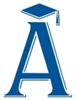 